Multiple Choice Questions (MCQ) topic quizSet 3 Newtonian world and astrophysicsInstructions and answers for teachersThese instructions cover the learner activity section which can be found separately. This Lesson Element supports OCR AS and A Level Physics A.When distributing the activity section to the students either as a printed copy or as a Word file you will need to remove the teacher instructions section.The ActivityThis Lesson Element is a teaching and learning resource containing 44 multiple choice questions (MCQs) on the theme of Newtonian world and astrophysics. Some questions might require synoptic thinking, using knowledge and ideas from various topics across the full A Level content.This resource can be used to test and consolidate understanding at the end of a topic or to revisit and refresh knowledge at a later point in the course.IntroductionMultiple choice questions allow rapid coverage of a wide range of sub-topics.Contrary to a widespread belief among students, multiple choice questions are not necessarily easy – they can be easy, moderate or difficult.The questions are written so that the incorrect answers are plausible distractors based on common errors or misconceptions. When the developers are writing such questions they have to provide the logic to support their answers and the reasoning for each distractor.For example for question 12:The question is a multiple completion item, requiring learners to read three statements and select the correct combination as required. In this case the rationale for the key and distractors is:A   Confusing increase in pressure with increase in impulse per collisionB   Correct answerC   See AD   Missing the point that c2 is proportional to energy.Possible techniques for completionFor calculation questions completing the calculation before looking at the alternative answers can avoid being deflected by the distractors and ensure an impartial response.For questions involving thinking skills and logical deduction it may be possible to eliminate at least one answer as being a distractor, thus reducing the final choice.It is not good practice to leave any answer blank, unless the marking for the multiple choice questions includes a penalty for incorrect answers, so it is worthwhile using knowledge or intuition to select what you believe is the most likely answer.Topics coveredTeacher sectionMultiple Choice Questions topic quiz - answers – Thermal physics	4Multiple Choice Questions topic quiz - answers – Ideal gases	9Multiple Choice Questions topic quiz - answers – Circular motion	13Multiple Choice Questions topic quiz - answers – Oscillations	16Multiple Choice Questions topic quiz - answers – Gravitational fields	20Multiple Choice Questions topic quiz - answers – Stars	25Multiple Choice Questions topic quiz - answers – Cosmology	28Multiple Choice Questions topic quiz - answers – Synoptic	31Learner sectionMultiple Choice Questions topic quiz - answers – Thermal physics	35Multiple Choice Questions topic quiz - answers – Ideal gases	40Multiple Choice Questions topic quiz - answers – Circular motion	44Multiple Choice Questions topic quiz - answers – Oscillations	47Multiple Choice Questions topic quiz - answers – Gravitational fields	51Multiple Choice Questions topic quiz - answers – Stars	56Multiple Choice Questions topic quiz - answers – Cosmology	59Multiple Choice Questions topic quiz - answers – Synoptic	62Multiple Choice Questions topic quiz - answers – Thermal physicsMultiple Choice Questions topic quiz - answers – Ideal gasesMultiple Choice Questions topic quiz - answers – Circular motionMultiple Choice Questions topic quiz - answers – OscillationsMultiple Choice Questions topic quiz - answers – Gravitational fieldsMultiple Choice Questions topic quiz - answers – StarsMultiple Choice Questions topic quiz - answers – CosmologyMultiple Choice Questions topic quiz - answers – SynopticLearner resourcesMultiple Choice Questions topic quiz - answers – Thermal physicsMultiple Choice Questions topic quiz - answers – Ideal gasesMultiple Choice Questions topic quiz - answers – Circular motionMultiple Choice Questions topic quiz - answers – OscillationsMultiple Choice Questions topic quiz - answers – Gravitational fieldsMultiple Choice Questions topic quiz - answers – StarsMultiple Choice Questions topic quiz - answers – CosmologyMultiple Choice Questions topic quiz - answers – SynopticThe temperature of a fixed volume of an ideal gas is raised from 300 K to 330 K.Which of the following statements about the gas is/are true?The temperature of a fixed volume of an ideal gas is raised from 300 K to 330 K.Which of the following statements about the gas is/are true?1 The mean energy of the particles of the gas increases by 10%. 2 The mean square velocity of the particles of the gas increases by 10%.3 The number of collisions per second with the walls of the container    increases by 10%.1 The mean energy of the particles of the gas increases by 10%. 2 The mean square velocity of the particles of the gas increases by 10%.3 The number of collisions per second with the walls of the container    increases by 10%.A1, 2, 3 are correct BOnly 1 and 2 are correct COnly 2 and 3 are correct DOnly 1 is correctYour answer Your answer 1The temperature of a body at 100°C is increased by Δθ as measured on the Celsius scale.How is this temperature change expressed on the Kelvin scale?The temperature of a body at 100°C is increased by Δθ as measured on the Celsius scale.How is this temperature change expressed on the Kelvin scale?The temperature of a body at 100°C is increased by Δθ as measured on the Celsius scale.How is this temperature change expressed on the Kelvin scale?The temperature of a body at 100°C is increased by Δθ as measured on the Celsius scale.How is this temperature change expressed on the Kelvin scale?AAΔθΔθΔθBBΔθ + 273Δθ + 273Δθ + 273CCΔθ – 273Δθ – 273Δθ – 273DDΔθ + 373Δθ + 373Δθ + 373Your answer       Your answer       Your answer       Your answer       2Two metal spheres of different radii are in continuous thermal contact in a vacuum as shown.Two metal spheres of different radii are in continuous thermal contact in a vacuum as shown.Two metal spheres of different radii are in continuous thermal contact in a vacuum as shown.Two metal spheres of different radii are in continuous thermal contact in a vacuum as shown.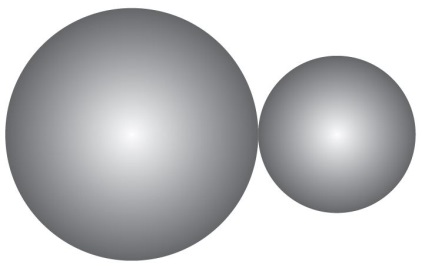 Which statement must be correct?Which statement must be correct?Which statement must be correct?Which statement must be correct?AAEach sphere has the same internal energy.Each sphere has the same internal energy.Each sphere has the same internal energy.BBThere is no net transfer of thermal energy between the spheres.There is no net transfer of thermal energy between the spheres.There is no net transfer of thermal energy between the spheres.CCBoth spheres radiate electromagnetic energy at the same rate.Both spheres radiate electromagnetic energy at the same rate.Both spheres radiate electromagnetic energy at the same rate.DDThe larger sphere has a greater mean internal energy per atom than the smaller sphere.The larger sphere has a greater mean internal energy per atom than the smaller sphere.The larger sphere has a greater mean internal energy per atom than the smaller sphere.Your answer Your answer Your answer Your answer 3A metal mass of 100 g is heated up in a Bunsen flame to 600 °C and then dropped into 0.4 kg of water. The temperature of the water rises from 20 °C to 40 °C. The system is completely thermally isolated. What is the value of the ratio   ?A metal mass of 100 g is heated up in a Bunsen flame to 600 °C and then dropped into 0.4 kg of water. The temperature of the water rises from 20 °C to 40 °C. The system is completely thermally isolated. What is the value of the ratio   ?A metal mass of 100 g is heated up in a Bunsen flame to 600 °C and then dropped into 0.4 kg of water. The temperature of the water rises from 20 °C to 40 °C. The system is completely thermally isolated. What is the value of the ratio   ?A metal mass of 100 g is heated up in a Bunsen flame to 600 °C and then dropped into 0.4 kg of water. The temperature of the water rises from 20 °C to 40 °C. The system is completely thermally isolated. What is the value of the ratio   ?AABBCCDDYour answer Your answer Your answer Your answer 4The temperature of water entering a heater is 12oC. The rate of flow of water through the heater is 3.6 x 102 cm3 min-1 and the output temperature of the water is 20oC. What is the power of the heater?(Density of water = 1000 kg m-3, specific heat capacity of water 4200 J kg-1 K-1)The temperature of water entering a heater is 12oC. The rate of flow of water through the heater is 3.6 x 102 cm3 min-1 and the output temperature of the water is 20oC. What is the power of the heater?(Density of water = 1000 kg m-3, specific heat capacity of water 4200 J kg-1 K-1)A0.20 kWB0.50 kWC12 kWD20 kWYour answer Your answer 5The graph shows the variation of temperature change Δθ with time t for 1 kg of a substance initially solid at room temperature. The substance is heated at a uniform rate of 2000 J min-1.The graph shows the variation of temperature change Δθ with time t for 1 kg of a substance initially solid at room temperature. The substance is heated at a uniform rate of 2000 J min-1.The graph shows the variation of temperature change Δθ with time t for 1 kg of a substance initially solid at room temperature. The substance is heated at a uniform rate of 2000 J min-1.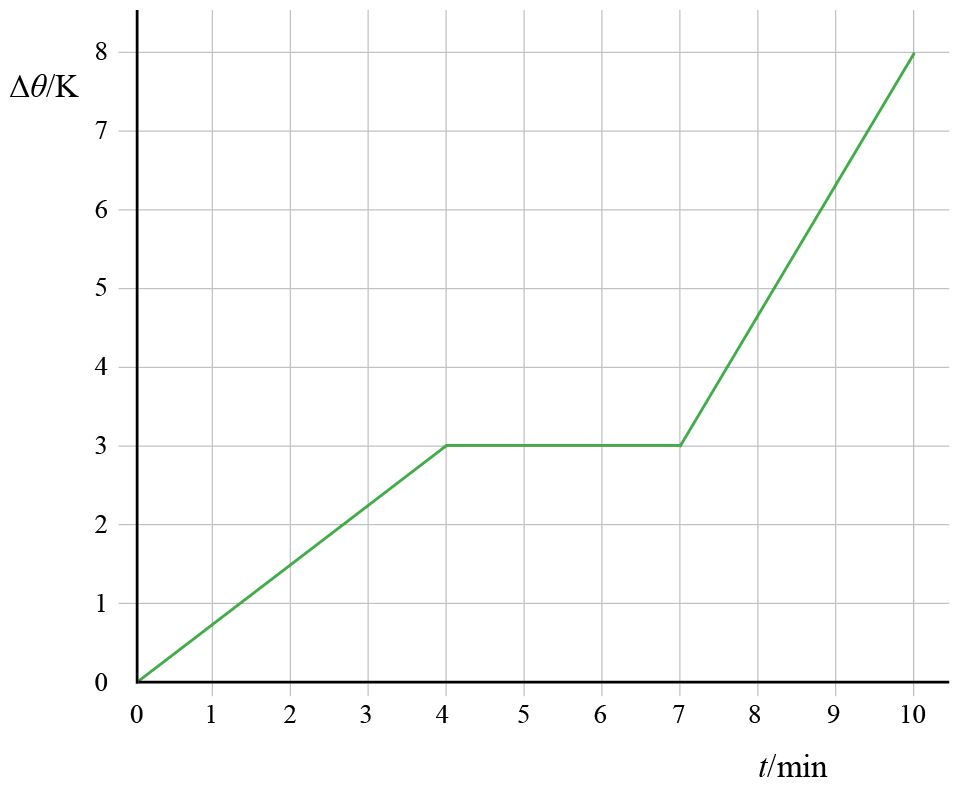 What can be deduced from this graph?What can be deduced from this graph?What can be deduced from this graph?AAfter 4 min of heating, the substance is all liquid.After 4 min of heating, the substance is all liquid.After 4 min of heating, the substance is all liquid.BAfter 10 min of heating the substance is all gaseous.After 10 min of heating the substance is all gaseous.After 10 min of heating the substance is all gaseous.CThe specific heat capacity of the substance is greater when liquid than when solid.The specific heat capacity of the substance is greater when liquid than when solid.The specific heat capacity of the substance is greater when liquid than when solid.DThe specific latent heat of fusion of the substance is 6000 J kg-1The specific latent heat of fusion of the substance is 6000 J kg-1The specific latent heat of fusion of the substance is 6000 J kg-1Your answer Your answer Your answer 6A plastic bottle containing a litre of water at 20°C is placed inside a freezer, whose temperature is maintained at -18°C.The plastic bottle limits the transfer of energy to a mean value of 800 joule per minute for two hours and has negligible specific heat capacity.For water, the specific heat capacity is 4200 J kg-1K-1 and specific latent heat of fusion 3.3 x 104 J kg-1.What is the temperature of the water at the end of the two hours?A plastic bottle containing a litre of water at 20°C is placed inside a freezer, whose temperature is maintained at -18°C.The plastic bottle limits the transfer of energy to a mean value of 800 joule per minute for two hours and has negligible specific heat capacity.For water, the specific heat capacity is 4200 J kg-1K-1 and specific latent heat of fusion 3.3 x 104 J kg-1.What is the temperature of the water at the end of the two hours?A0°CB-0.36 °CC-3.0°CD-18 °CYour answer Your answer 7In a heating experiment, it was noted that the temperature of a liquid in a beaker rose at 4.0 K per minute. Immediately after the 4.0 K/min measurement was made, the water began to boil, and it was observed that, 40 minutes later, it had boiled away. For this liquid what is the numerical ratio of In a heating experiment, it was noted that the temperature of a liquid in a beaker rose at 4.0 K per minute. Immediately after the 4.0 K/min measurement was made, the water began to boil, and it was observed that, 40 minutes later, it had boiled away. For this liquid what is the numerical ratio of AABBCCDDYour answer Your answer 8Cooling water enters the heat exchanger in the turbine hall of a nuclear power station at 6°C and leaves at 14°C.The specific heat capacity of water 4200 J kg-1 K-1.If the rate of heat removal by the water is 6.72 x 109 J per minute, what is the rate of water flow?Cooling water enters the heat exchanger in the turbine hall of a nuclear power station at 6°C and leaves at 14°C.The specific heat capacity of water 4200 J kg-1 K-1.If the rate of heat removal by the water is 6.72 x 109 J per minute, what is the rate of water flow?Cooling water enters the heat exchanger in the turbine hall of a nuclear power station at 6°C and leaves at 14°C.The specific heat capacity of water 4200 J kg-1 K-1.If the rate of heat removal by the water is 6.72 x 109 J per minute, what is the rate of water flow?Cooling water enters the heat exchanger in the turbine hall of a nuclear power station at 6°C and leaves at 14°C.The specific heat capacity of water 4200 J kg-1 K-1.If the rate of heat removal by the water is 6.72 x 109 J per minute, what is the rate of water flow?Akg s-1kg s-1kg s-1Bkg s-1kg s-1kg s-1Ckg s-1kg s-1kg s-1Dkg s-1kg s-1kg s-1Your answer Your answer Your answer Your answer 9The graphs A – D  represent different relationships between variables in A level Physics. The dotted lines mark out equal intervals along the x- and y-axes.The graphs A – D  represent different relationships between variables in A level Physics. The dotted lines mark out equal intervals along the x- and y-axes.The graphs A – D  represent different relationships between variables in A level Physics. The dotted lines mark out equal intervals along the x- and y-axes.The graphs A – D  represent different relationships between variables in A level Physics. The dotted lines mark out equal intervals along the x- and y-axes.Which graph best represents the relationship between the variables x and y where:y is the pressure of a fixed mass of gas in a rigid containerx is the temperature of the gasWhich graph best represents the relationship between the variables x and y where:y is the pressure of a fixed mass of gas in a rigid containerx is the temperature of the gasWhich graph best represents the relationship between the variables x and y where:y is the pressure of a fixed mass of gas in a rigid containerx is the temperature of the gasWhich graph best represents the relationship between the variables x and y where:y is the pressure of a fixed mass of gas in a rigid containerx is the temperature of the gasAA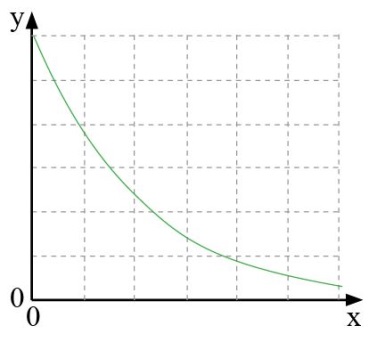 BB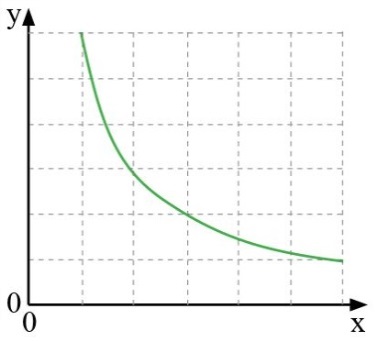 CC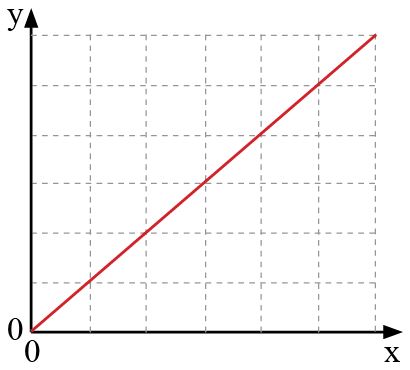 DD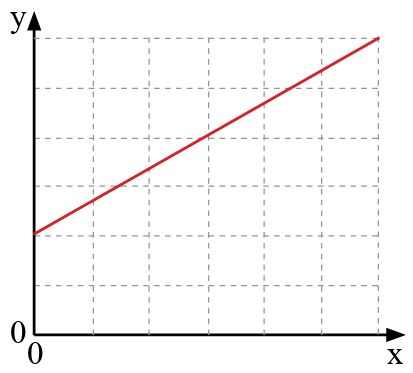 Your answer Your answer Your answer Your answer 10What is the approximate number of atoms in one cubic metre of an ideal gas at a temperature of 27°C and pressure of 1x105 Pa?What is the approximate number of atoms in one cubic metre of an ideal gas at a temperature of 27°C and pressure of 1x105 Pa?What is the approximate number of atoms in one cubic metre of an ideal gas at a temperature of 27°C and pressure of 1x105 Pa?What is the approximate number of atoms in one cubic metre of an ideal gas at a temperature of 27°C and pressure of 1x105 Pa?AA1 x 10211 x 10211 x 1021BB1 x 10221 x 10221 x 1022CC6 x 10236 x 10236 x 1023DD2 x 10252 x 10252 x 1025Your answer Your answer Your answer Your answer 11Here are some data about a volume of an ideal gas:volume  = 0.30 x 10-3 m3pressure = 0.30 MPatemperature = 30° CWhat is the number of particles in the volume of gas?Here are some data about a volume of an ideal gas:volume  = 0.30 x 10-3 m3pressure = 0.30 MPatemperature = 30° CWhat is the number of particles in the volume of gas?Here are some data about a volume of an ideal gas:volume  = 0.30 x 10-3 m3pressure = 0.30 MPatemperature = 30° CWhat is the number of particles in the volume of gas?Here are some data about a volume of an ideal gas:volume  = 0.30 x 10-3 m3pressure = 0.30 MPatemperature = 30° CWhat is the number of particles in the volume of gas?Here are some data about a volume of an ideal gas:volume  = 0.30 x 10-3 m3pressure = 0.30 MPatemperature = 30° CWhat is the number of particles in the volume of gas?A3.0 x 10193.0 x 10193.0 x 1019B2.2 x 10222.2 x 10222.2 x 1022C3.0 x 10233.0 x 10233.0 x 1023D2.2 x 10252.2 x 10252.2 x 1025Your answer Your answer Your answer Your answer Your answer 12The temperature of a fixed volume of an ideal gas is raised from 300 K to 330 K.Which of the following statements about the gas is/are true?The temperature of a fixed volume of an ideal gas is raised from 300 K to 330 K.Which of the following statements about the gas is/are true?1 The mean energy of the particles of the gas increases by 10%. 2 The mean square velocity of the particles of the gas increases by 10%.3 The number of collisions per second with the walls of the container increases by 10%.1 The mean energy of the particles of the gas increases by 10%. 2 The mean square velocity of the particles of the gas increases by 10%.3 The number of collisions per second with the walls of the container increases by 10%.AA1, 2, 3 are correct BBOnly 1 and 2 are correct CCOnly 2 and 3 are correct DDOnly 1 is correctYour answer Your answer 13Five molecules are moving with the speeds and directions shown.Five molecules are moving with the speeds and directions shown.Five molecules are moving with the speeds and directions shown.Five molecules are moving with the speeds and directions shown.Five molecules are moving with the speeds and directions shown.300 m s-1          100 m s-1          100 m s-1                 300 m s-1       500 m s-1300 m s-1          100 m s-1          100 m s-1                 300 m s-1       500 m s-1300 m s-1          100 m s-1          100 m s-1                 300 m s-1       500 m s-1300 m s-1          100 m s-1          100 m s-1                 300 m s-1       500 m s-1300 m s-1          100 m s-1          100 m s-1                 300 m s-1       500 m s-1What is the root mean square (r.m.s,) speed of these molecules?What is the root mean square (r.m.s,) speed of these molecules?What is the root mean square (r.m.s,) speed of these molecules?What is the root mean square (r.m.s,) speed of these molecules?What is the root mean square (r.m.s,) speed of these molecules?A100 m s-1          100 m s-1          100 m s-1          B224 m s-1 224 m s-1 224 m s-1 C300 m s-1          300 m s-1          300 m s-1          D500 m s-1          500 m s-1          500 m s-1          Your answer Your answer Your answer Your answer Your answer 14The pressure p of a gas occupying a volume V and containing N  molecules of gas of mass m and mean square speed is given by.The pressure p of a gas occupying a volume V and containing N  molecules of gas of mass m and mean square speed is given by.The pressure p of a gas occupying a volume V and containing N  molecules of gas of mass m and mean square speed is given by.The pressure p of a gas occupying a volume V and containing N  molecules of gas of mass m and mean square speed is given by.The pressure p of a gas occupying a volume V and containing N  molecules of gas of mass m and mean square speed is given by.The density of argon at a pressure of 1.00 x 105 Pa and at a temperature of 300 K is 1.60 kg m-3.What is the root mean square (r.m.s.) speed of argon molecules at this temperature?The density of argon at a pressure of 1.00 x 105 Pa and at a temperature of 300 K is 1.60 kg m-3.What is the root mean square (r.m.s.) speed of argon molecules at this temperature?The density of argon at a pressure of 1.00 x 105 Pa and at a temperature of 300 K is 1.60 kg m-3.What is the root mean square (r.m.s.) speed of argon molecules at this temperature?The density of argon at a pressure of 1.00 x 105 Pa and at a temperature of 300 K is 1.60 kg m-3.What is the root mean square (r.m.s.) speed of argon molecules at this temperature?The density of argon at a pressure of 1.00 x 105 Pa and at a temperature of 300 K is 1.60 kg m-3.What is the root mean square (r.m.s.) speed of argon molecules at this temperature?A216 m s-1216 m s-1216 m s-1B250 m s-1250 m s-1250 m s-1C306 m s-1306 m s-1306 m s-1D433 m s-1433 m s-1433 m s-1Your answer Your answer Your answer Your answer Your answer 15Which of the following are the appropriate units for angular velocity, ω?Which of the following are the appropriate units for angular velocity, ω?AAs-1BBm s-1CCkg m s-1DDrad m-1 s-1Your answer Your answer 16A satellite orbits the Earth in a circular orbit of at an altitude of 2.3 × 106 m above the ground.For the Earth, GM = 4.0 × 1014 N m2 kg-1 and r = 6.4 × 106 m.What is the angular velocity ω of the satellite?A satellite orbits the Earth in a circular orbit of at an altitude of 2.3 × 106 m above the ground.For the Earth, GM = 4.0 × 1014 N m2 kg-1 and r = 6.4 × 106 m.What is the angular velocity ω of the satellite?A satellite orbits the Earth in a circular orbit of at an altitude of 2.3 × 106 m above the ground.For the Earth, GM = 4.0 × 1014 N m2 kg-1 and r = 6.4 × 106 m.What is the angular velocity ω of the satellite?A satellite orbits the Earth in a circular orbit of at an altitude of 2.3 × 106 m above the ground.For the Earth, GM = 4.0 × 1014 N m2 kg-1 and r = 6.4 × 106 m.What is the angular velocity ω of the satellite?AA6.1 × 10-7 rad s-16.1 × 10-7 rad s-16.1 × 10-7 rad s-1BB3.3 × 10-5 rad s-13.3 × 10-5 rad s-13.3 × 10-5 rad s-1CC7.8 × 10-4 rad s-17.8 × 10-4 rad s-17.8 × 10-4 rad s-1DD5.7 × 10-3 rad s-15.7 × 10-3 rad s-15.7 × 10-3 rad s-1Your answer Your answer Your answer Your answer 17A satellite of mass m moves in a circular orbit at a speed v and a distance r from the centre of a planet of mass M.A satellite of mass m moves in a circular orbit at a speed v and a distance r from the centre of a planet of mass M.A satellite of mass m moves in a circular orbit at a speed v and a distance r from the centre of a planet of mass M.A satellite of mass m moves in a circular orbit at a speed v and a distance r from the centre of a planet of mass M.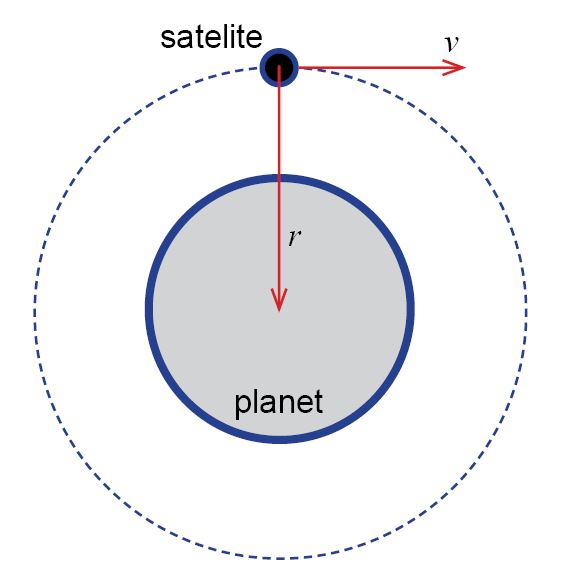 Which expression gives the total energy of the satellite?Which expression gives the total energy of the satellite?Which expression gives the total energy of the satellite?Which expression gives the total energy of the satellite?AABBCCDDYour answer Your answer Your answer Your answer 18If the Sun takes 250 million years to complete one orbit around the centre of the milky way, what is the angular velocity of the Sun?If the Sun takes 250 million years to complete one orbit around the centre of the milky way, what is the angular velocity of the Sun?If the Sun takes 250 million years to complete one orbit around the centre of the milky way, what is the angular velocity of the Sun?If the Sun takes 250 million years to complete one orbit around the centre of the milky way, what is the angular velocity of the Sun?If the Sun takes 250 million years to complete one orbit around the centre of the milky way, what is the angular velocity of the Sun?A8 x 10 -16 rad s-18 x 10 -16 rad s-18 x 10 -16 rad s-1B3 x 10 -13 rad s-13 x 10 -13 rad s-13 x 10 -13 rad s-1C3 x 10-12 rad s-13 x 10-12 rad s-13 x 10-12 rad s-1D5 x 1016 rad s-15 x 1016 rad s-15 x 1016 rad s-1Your answer Your answer Your answer Your answer Your answer 19What is the centripetal acceleration of a bike travelling at a speed of 12 m s-1 around a track of radius 50m?What is the centripetal acceleration of a bike travelling at a speed of 12 m s-1 around a track of radius 50m?What is the centripetal acceleration of a bike travelling at a speed of 12 m s-1 around a track of radius 50m?What is the centripetal acceleration of a bike travelling at a speed of 12 m s-1 around a track of radius 50m?AA0.24 m s-20.24 m s-20.24 m s-2BB2.9 m s-22.9 m s-22.9 m s-2CC4.5 m s-24.5 m s-24.5 m s-2DD7200 m s-27200 m s-27200 m s-2Your answer Your answer Your answer Your answer 20A mass M oscillates in simple harmonic motion between two fixed supports.Frictional effects can be ignored. The maximum acceleration of the mass is a1.A mass M oscillates in simple harmonic motion between two fixed supports.Frictional effects can be ignored. The maximum acceleration of the mass is a1.A mass M oscillates in simple harmonic motion between two fixed supports.Frictional effects can be ignored. The maximum acceleration of the mass is a1.The mass is replaced with a mass of 4 M and the amplitude of the oscillation is doubled. The maximum acceleration of the mass in the revised system is a2.Which is the correct statement?The mass is replaced with a mass of 4 M and the amplitude of the oscillation is doubled. The maximum acceleration of the mass in the revised system is a2.Which is the correct statement?The mass is replaced with a mass of 4 M and the amplitude of the oscillation is doubled. The maximum acceleration of the mass in the revised system is a2.Which is the correct statement?Aa2 = 4a1Ba2 = 2a1Ca2 = a1Da2 = ½ a1Your answer Your answer Your answer 21The graph shows the way the potential energy of a body varies with its displacement from a point Z. The graph shows the way the potential energy of a body varies with its displacement from a point Z. The graph shows the way the potential energy of a body varies with its displacement from a point Z. The graph shows the way the potential energy of a body varies with its displacement from a point Z. The graph shows the way the potential energy of a body varies with its displacement from a point Z. 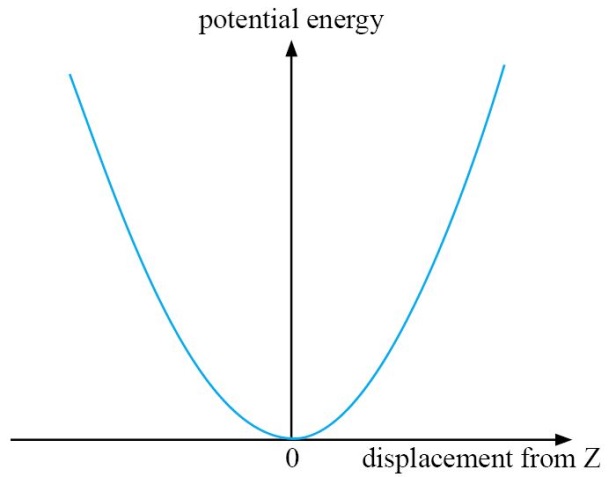 Which feature of the graph means that the force on the body is directed towards Z?Which feature of the graph means that the force on the body is directed towards Z?Which feature of the graph means that the force on the body is directed towards Z?Which feature of the graph means that the force on the body is directed towards Z?Which feature of the graph means that the force on the body is directed towards Z?AThe graph is approximately linear for large displacements.The graph is approximately linear for large displacements.The graph is approximately linear for large displacements.BThe graph passes through the origin.The graph passes through the origin.The graph passes through the origin.CThe potential energy increases as the body moves further from Z.The potential energy increases as the body moves further from Z.The potential energy increases as the body moves further from Z.DThe value of potential energy, when not at Z, is always positive.The value of potential energy, when not at Z, is always positive.The value of potential energy, when not at Z, is always positive.Your answer Your answer Your answer Your answer Your answer 22The rise and fall of water in a harbour is simple harmonic. The depth varies between 1.0 m at low tide and 3.0 m at high tide. The time between successive low tides is twelve hours. The rise and fall of water in a harbour is simple harmonic. The depth varies between 1.0 m at low tide and 3.0 m at high tide. The time between successive low tides is twelve hours. The rise and fall of water in a harbour is simple harmonic. The depth varies between 1.0 m at low tide and 3.0 m at high tide. The time between successive low tides is twelve hours. The rise and fall of water in a harbour is simple harmonic. The depth varies between 1.0 m at low tide and 3.0 m at high tide. The time between successive low tides is twelve hours. The rise and fall of water in a harbour is simple harmonic. The depth varies between 1.0 m at low tide and 3.0 m at high tide. The time between successive low tides is twelve hours. 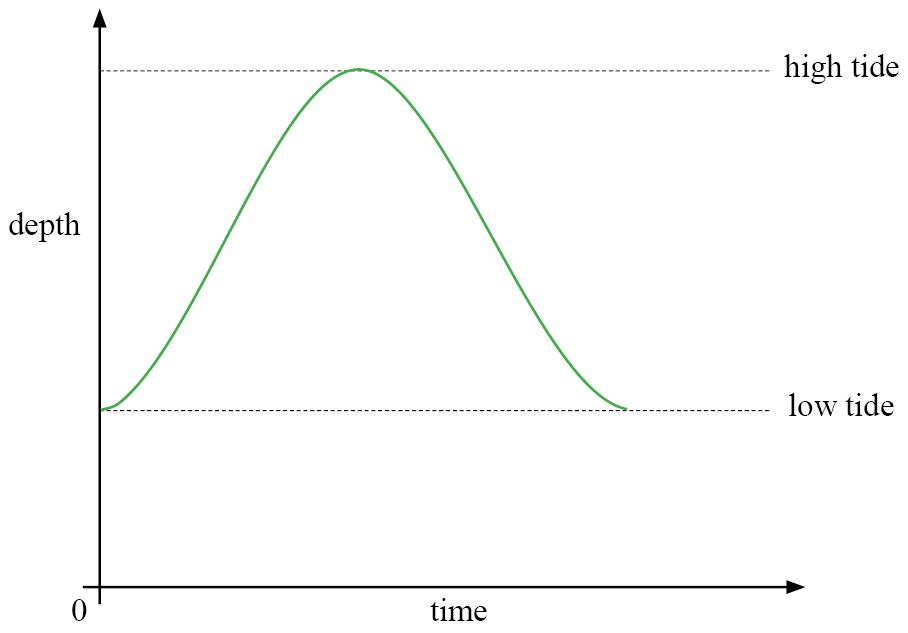 A boat which requires a minimum water depth of 1.5 m approaches the harbour at low tide.How long must it wait before being able to enter the harbour.A boat which requires a minimum water depth of 1.5 m approaches the harbour at low tide.How long must it wait before being able to enter the harbour.A boat which requires a minimum water depth of 1.5 m approaches the harbour at low tide.How long must it wait before being able to enter the harbour.A boat which requires a minimum water depth of 1.5 m approaches the harbour at low tide.How long must it wait before being able to enter the harbour.A boat which requires a minimum water depth of 1.5 m approaches the harbour at low tide.How long must it wait before being able to enter the harbour.A1.0 hour1.0 hour1.0 hourB1.5 hours1.5 hours1.5 hoursC2.0 hours2.0 hours2.0 hoursD3.0 hours3.0 hours3.0 hoursYour answer Your answer Your answer Your answer Your answer 23In which of the following lists are all three quantities constant when a particle moves in undamped simple harmonic motion?In which of the following lists are all three quantities constant when a particle moves in undamped simple harmonic motion?In which of the following lists are all three quantities constant when a particle moves in undamped simple harmonic motion?In which of the following lists are all three quantities constant when a particle moves in undamped simple harmonic motion?In which of the following lists are all three quantities constant when a particle moves in undamped simple harmonic motion?In which of the following lists are all three quantities constant when a particle moves in undamped simple harmonic motion?In which of the following lists are all three quantities constant when a particle moves in undamped simple harmonic motion?Aaccelerationaccelerationforceforcetotal energyBamplitudeamplitudeforceforcekinetic energyCaccelerationaccelerationperiodperiodkinetic energyDamplitudeamplitudeperiodperiodtotal energyYour answer Your answer Your answer Your answer Your answer Your answer Your answer 24A mass hanging from a spring suspended from the ceiling is pulled down and released.The mass then oscillates vertically with simple harmonic motion, period T.The graph shows how the distance from the ceiling varies with time.A mass hanging from a spring suspended from the ceiling is pulled down and released.The mass then oscillates vertically with simple harmonic motion, period T.The graph shows how the distance from the ceiling varies with time.A mass hanging from a spring suspended from the ceiling is pulled down and released.The mass then oscillates vertically with simple harmonic motion, period T.The graph shows how the distance from the ceiling varies with time.A mass hanging from a spring suspended from the ceiling is pulled down and released.The mass then oscillates vertically with simple harmonic motion, period T.The graph shows how the distance from the ceiling varies with time.A mass hanging from a spring suspended from the ceiling is pulled down and released.The mass then oscillates vertically with simple harmonic motion, period T.The graph shows how the distance from the ceiling varies with time.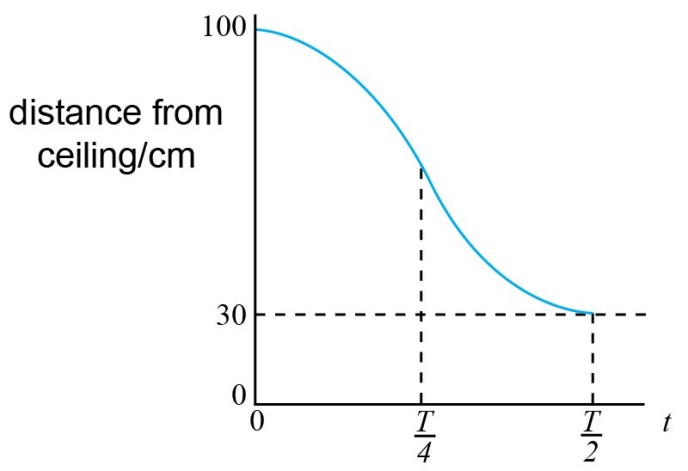 What can be deduced from this graph?What can be deduced from this graph?What can be deduced from this graph?What can be deduced from this graph?What can be deduced from this graph?AThe amplitude of the oscillation is 70 cm.The amplitude of the oscillation is 70 cm.The amplitude of the oscillation is 70 cm.BThe kinetic energy is maximum at The kinetic energy is maximum at The kinetic energy is maximum at CThe restoring force on the mass increases between t = 0 and The restoring force on the mass increases between t = 0 and The restoring force on the mass increases between t = 0 and DThe speed is maximum at The speed is maximum at The speed is maximum at Your answer Your answer Your answer Your answer Your answer 25Two point masses m1 and m2 are a distance r apart.What is the magnitude of the gravitational field strength caused by m1 at m2?Two point masses m1 and m2 are a distance r apart.What is the magnitude of the gravitational field strength caused by m1 at m2?Two point masses m1 and m2 are a distance r apart.What is the magnitude of the gravitational field strength caused by m1 at m2?Two point masses m1 and m2 are a distance r apart.What is the magnitude of the gravitational field strength caused by m1 at m2?Two point masses m1 and m2 are a distance r apart.What is the magnitude of the gravitational field strength caused by m1 at m2?ABCDYour answer Your answer Your answer Your answer Your answer 26A communications satellite which takes 24 hours to orbit the Earth is replaced by a new satellite which has twice the mass of the old one.The new satellite also has an orbit time of 24 hours.What is the value of   ?A communications satellite which takes 24 hours to orbit the Earth is replaced by a new satellite which has twice the mass of the old one.The new satellite also has an orbit time of 24 hours.What is the value of   ?A communications satellite which takes 24 hours to orbit the Earth is replaced by a new satellite which has twice the mass of the old one.The new satellite also has an orbit time of 24 hours.What is the value of   ?A communications satellite which takes 24 hours to orbit the Earth is replaced by a new satellite which has twice the mass of the old one.The new satellite also has an orbit time of 24 hours.What is the value of   ?A communications satellite which takes 24 hours to orbit the Earth is replaced by a new satellite which has twice the mass of the old one.The new satellite also has an orbit time of 24 hours.What is the value of   ?ABCDYour answer Your answer Your answer Your answer Your answer 27The ratio of masses M Earth / M Mars ≈ 10  and the ratio of radii R Earth / R Mars ≈ 2.What is the best estimate of the ratio of gravitational fields at the surface of the two bodies g Earth / g Mars?The ratio of masses M Earth / M Mars ≈ 10  and the ratio of radii R Earth / R Mars ≈ 2.What is the best estimate of the ratio of gravitational fields at the surface of the two bodies g Earth / g Mars?The ratio of masses M Earth / M Mars ≈ 10  and the ratio of radii R Earth / R Mars ≈ 2.What is the best estimate of the ratio of gravitational fields at the surface of the two bodies g Earth / g Mars?A1B3C4D5Your answer Your answer Your answer 28The ratio of masses M Earth / M Mars ≈ 10  and the ratio of radii R Earth / R Mars ≈ 2.What is the best estimate of the ratio of gravitational potentials at the surface of the two bodies VEarth / VMars ?The ratio of masses M Earth / M Mars ≈ 10  and the ratio of radii R Earth / R Mars ≈ 2.What is the best estimate of the ratio of gravitational potentials at the surface of the two bodies VEarth / VMars ?The ratio of masses M Earth / M Mars ≈ 10  and the ratio of radii R Earth / R Mars ≈ 2.What is the best estimate of the ratio of gravitational potentials at the surface of the two bodies VEarth / VMars ?The ratio of masses M Earth / M Mars ≈ 10  and the ratio of radii R Earth / R Mars ≈ 2.What is the best estimate of the ratio of gravitational potentials at the surface of the two bodies VEarth / VMars ?The ratio of masses M Earth / M Mars ≈ 10  and the ratio of radii R Earth / R Mars ≈ 2.What is the best estimate of the ratio of gravitational potentials at the surface of the two bodies VEarth / VMars ?A111B333C444D555Your answer Your answer Your answer Your answer Your answer 29The gravitational neutral point N between the Earth and the Moon is the position where gtotal for the two bodies is zero. N is a distance R1 from centre of the Earth and R2 from centre of the Moon.The gravitational neutral point N between the Earth and the Moon is the position where gtotal for the two bodies is zero. N is a distance R1 from centre of the Earth and R2 from centre of the Moon.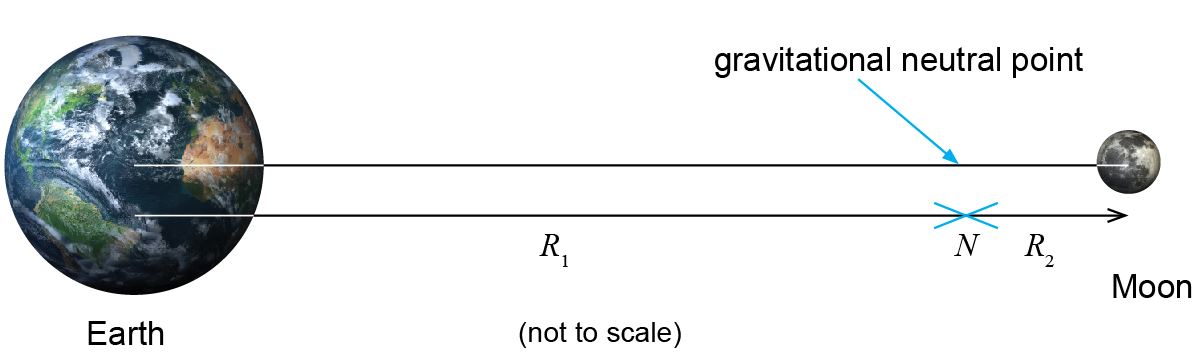 Which of the following statements is/are true?Which of the following statements is/are true?1  The  ratio R1 / R2 = √(MEarth / MMoon)2  At N two gravitational attractions act on a body but they are equal and opposite 3  At N, 1  The  ratio R1 / R2 = √(MEarth / MMoon)2  At N two gravitational attractions act on a body but they are equal and opposite 3  At N, A1, 2 and 3 are correct BOnly 1 and 2 are correct COnly 2 and 3 are correct DOnly 1 is correctYour answer Your answer 30The gravitational neutral point N between the Earth and the Moon is the position where gtotal for the two bodies is zero. N is a distance R1 from centre of the Earth and R2 from centre of the Moon.The ratio of masses M Earth / M Moon ≈  80 .The gravitational neutral point N between the Earth and the Moon is the position where gtotal for the two bodies is zero. N is a distance R1 from centre of the Earth and R2 from centre of the Moon.The ratio of masses M Earth / M Moon ≈  80 .The gravitational neutral point N between the Earth and the Moon is the position where gtotal for the two bodies is zero. N is a distance R1 from centre of the Earth and R2 from centre of the Moon.The ratio of masses M Earth / M Moon ≈  80 .The gravitational neutral point N between the Earth and the Moon is the position where gtotal for the two bodies is zero. N is a distance R1 from centre of the Earth and R2 from centre of the Moon.The ratio of masses M Earth / M Moon ≈  80 .The gravitational neutral point N between the Earth and the Moon is the position where gtotal for the two bodies is zero. N is a distance R1 from centre of the Earth and R2 from centre of the Moon.The ratio of masses M Earth / M Moon ≈  80 .What is the correct value of the ratio R1/R2What is the correct value of the ratio R1/R2What is the correct value of the ratio R1/R2What is the correct value of the ratio R1/R2What is the correct value of the ratio R1/R2A1/1/1/BC808080D802802802Your answer Your answer Your answer Your answer Your answer 31The diagrams below show four possible diagrams of the equipotentials near an isolated star.In each diagram, the difference in gravitational potentials between adjacent equipotentials is the same.Which is correct?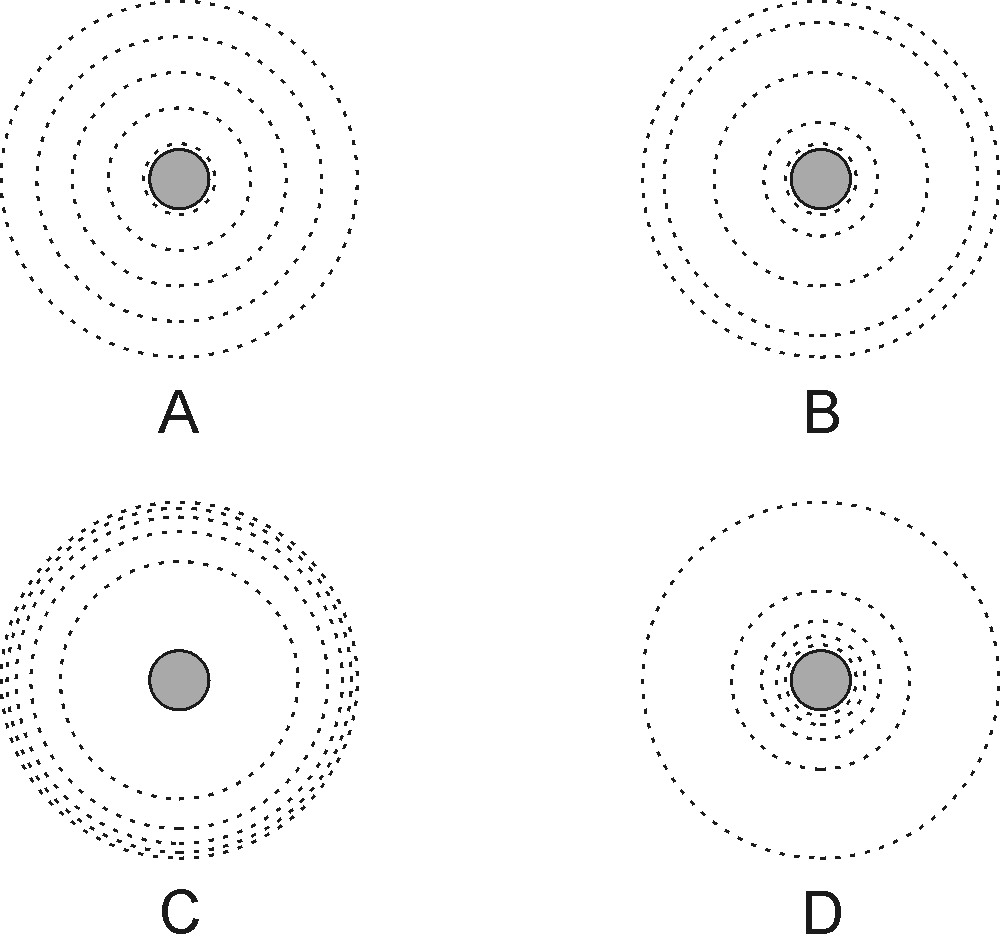 Your answer 32Two stars have identical luminosity but differing surface temperatures.Star A has a surface temperature of 4000 C whilst star B has a surface temperature of 5000 C.Star B has a radius of 5.0 x 105 m.What is the radius of star A?Two stars have identical luminosity but differing surface temperatures.Star A has a surface temperature of 4000 C whilst star B has a surface temperature of 5000 C.Star B has a radius of 5.0 x 105 m.What is the radius of star A?Two stars have identical luminosity but differing surface temperatures.Star A has a surface temperature of 4000 C whilst star B has a surface temperature of 5000 C.Star B has a radius of 5.0 x 105 m.What is the radius of star A?A7.8 x 105 mB6.3 x 105 mC4.0 x 105 mD3.2 x 105 mYour answer Your answer Your answer 33When light from a star is passed through a diffraction grating it forms a spectrum.Which of the following statements is/are correct?When light from a star is passed through a diffraction grating it forms a spectrum.Which of the following statements is/are correct?When light from a star is passed through a diffraction grating it forms a spectrum.Which of the following statements is/are correct?When light from a star is passed through a diffraction grating it forms a spectrum.Which of the following statements is/are correct?1  The sun creates a continuous spectrum of visible light.2  Visible light received from the sun has dark lines across its spectrum which correspond to the absorption of certain wavelengths by atoms in the Earth’s atmosphere. 3  The photons in the emission spectrum are formed when electrons are moved from a lower energy level to a higher energy level within the atom.1  The sun creates a continuous spectrum of visible light.2  Visible light received from the sun has dark lines across its spectrum which correspond to the absorption of certain wavelengths by atoms in the Earth’s atmosphere. 3  The photons in the emission spectrum are formed when electrons are moved from a lower energy level to a higher energy level within the atom.1  The sun creates a continuous spectrum of visible light.2  Visible light received from the sun has dark lines across its spectrum which correspond to the absorption of certain wavelengths by atoms in the Earth’s atmosphere. 3  The photons in the emission spectrum are formed when electrons are moved from a lower energy level to a higher energy level within the atom.1  The sun creates a continuous spectrum of visible light.2  Visible light received from the sun has dark lines across its spectrum which correspond to the absorption of certain wavelengths by atoms in the Earth’s atmosphere. 3  The photons in the emission spectrum are formed when electrons are moved from a lower energy level to a higher energy level within the atom.A1, 2 and 3 are correct 1, 2 and 3 are correct 1, 2 and 3 are correct BOnly 1 and 2 are correct Only 1 and 2 are correct Only 1 and 2 are correct COnly 2 and 3 are correct Only 2 and 3 are correct Only 2 and 3 are correct DOnly 1 is correctOnly 1 is correctOnly 1 is correctYour answer Your answer Your answer Your answer 34A diffraction grating which has 830 lines mm-1 is illuminated with light of wavelength 530 nm.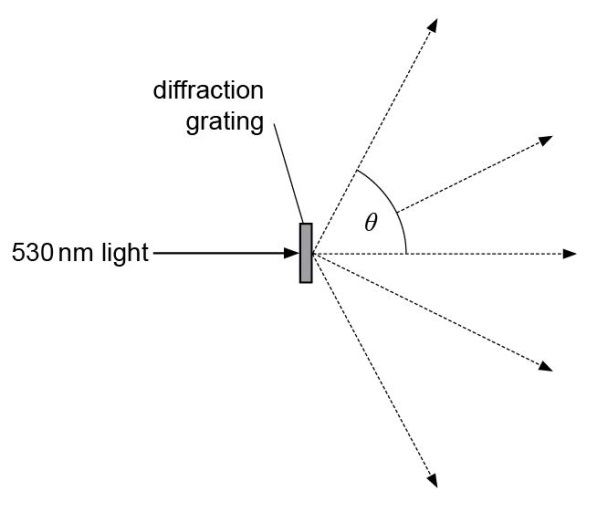 A diffraction grating which has 830 lines mm-1 is illuminated with light of wavelength 530 nm.What is the angle θ  of the second-order diffraction maximum shown in the diagram expressed to two significant figures? What is the angle θ  of the second-order diffraction maximum shown in the diagram expressed to two significant figures? A0.46 radBradC26 radD62 radYour answer Your answer 35A diffraction grating is ruled with 600 lines per mm.When monochromatic light falls normally on the grating, the first-order diffracted beams are observed on the far side of the grating, each making an angle of 15° with the normal to the grating.What is the frequency of the light?A diffraction grating is ruled with 600 lines per mm.When monochromatic light falls normally on the grating, the first-order diffracted beams are observed on the far side of the grating, each making an angle of 15° with the normal to the grating.What is the frequency of the light?A diffraction grating is ruled with 600 lines per mm.When monochromatic light falls normally on the grating, the first-order diffracted beams are observed on the far side of the grating, each making an angle of 15° with the normal to the grating.What is the frequency of the light?A diffraction grating is ruled with 600 lines per mm.When monochromatic light falls normally on the grating, the first-order diffracted beams are observed on the far side of the grating, each making an angle of 15° with the normal to the grating.What is the frequency of the light?A1.2 x 1013 Hz1.2 x 1013 Hz1.2 x 1013 HzB4.7 x 1013 Hz 4.7 x 1013 Hz 4.7 x 1013 Hz C3.6 x 1014 Hz3.6 x 1014 Hz3.6 x 1014 HzD7.0 x 1014 Hz7.0 x 1014 Hz7.0 x 1014 HzYour answer Your answer Your answer Your answer 36Which of the following observations support the origin of the Universe in a ‘hot big bang’?Which of the following observations support the origin of the Universe in a ‘hot big bang’?Which of the following observations support the origin of the Universe in a ‘hot big bang’?Which of the following observations support the origin of the Universe in a ‘hot big bang’?Which of the following observations support the origin of the Universe in a ‘hot big bang’?1 	Cosmological redshift as shown by Hubble’s Law2	Cosmic microwave background radiation comes from all directions in space3	Cosmic radiation detected contains neutrinos from distant supernovae1 	Cosmological redshift as shown by Hubble’s Law2	Cosmic microwave background radiation comes from all directions in space3	Cosmic radiation detected contains neutrinos from distant supernovae1 	Cosmological redshift as shown by Hubble’s Law2	Cosmic microwave background radiation comes from all directions in space3	Cosmic radiation detected contains neutrinos from distant supernovae1 	Cosmological redshift as shown by Hubble’s Law2	Cosmic microwave background radiation comes from all directions in space3	Cosmic radiation detected contains neutrinos from distant supernovae1 	Cosmological redshift as shown by Hubble’s Law2	Cosmic microwave background radiation comes from all directions in space3	Cosmic radiation detected contains neutrinos from distant supernovaeA1, 2 and 3 are correct 1, 2 and 3 are correct 1, 2 and 3 are correct BOnly 1 and 2 are correct Only 1 and 2 are correct Only 1 and 2 are correct COnly 2 and 3 are correct Only 2 and 3 are correct Only 2 and 3 are correct DOnly 1 is correctOnly 1 is correctOnly 1 is correctYour answer Your answer Your answer Your answer Your answer 37Which of the following sequences is correct for the distances to be in descending order of magnitude?Which of the following sequences is correct for the distances to be in descending order of magnitude?Aastronomical unit / light-year / parsec Bastronomical unit/ parsec / light-yearCparsec / light-year / astronomical unit Dlight-year / astronomical unit / parsecYour answer Your answer 38What is the distance in light-years from the Earth to a star that makes a parallax angle of 2.0 arcseconds?What is the distance in light-years from the Earth to a star that makes a parallax angle of 2.0 arcseconds?A0.15 light-yearB0.63 light-yearC1.6 light-yearD6.5 light-yearYour answer Your answer 39Which of the following observations demonstrate Doppler shift.Which of the following observations demonstrate Doppler shift.Which of the following observations demonstrate Doppler shift.Which of the following observations demonstrate Doppler shift.The sound of a train approaching an observer at high speed will be at a higher frequency than the sound of the train travelling away from the observer.	The frequency of the wave remains constant, but the wavelength observed is either reduced or extended depending on whether the object is travelling towards or away from the observer.Light emitted from an object travelling at high speed relative to an observer will appear to travel at a speed greater than the speed of light.The sound of a train approaching an observer at high speed will be at a higher frequency than the sound of the train travelling away from the observer.	The frequency of the wave remains constant, but the wavelength observed is either reduced or extended depending on whether the object is travelling towards or away from the observer.Light emitted from an object travelling at high speed relative to an observer will appear to travel at a speed greater than the speed of light.The sound of a train approaching an observer at high speed will be at a higher frequency than the sound of the train travelling away from the observer.	The frequency of the wave remains constant, but the wavelength observed is either reduced or extended depending on whether the object is travelling towards or away from the observer.Light emitted from an object travelling at high speed relative to an observer will appear to travel at a speed greater than the speed of light.The sound of a train approaching an observer at high speed will be at a higher frequency than the sound of the train travelling away from the observer.	The frequency of the wave remains constant, but the wavelength observed is either reduced or extended depending on whether the object is travelling towards or away from the observer.Light emitted from an object travelling at high speed relative to an observer will appear to travel at a speed greater than the speed of light.A1, 2 and 3 are correct 1, 2 and 3 are correct 1, 2 and 3 are correct BOnly 1 and 2 are correct Only 1 and 2 are correct Only 1 and 2 are correct COnly 2 and 3 are correct Only 2 and 3 are correct Only 2 and 3 are correct DOnly 1 is correctOnly 1 is correctOnly 1 is correctYour answer Your answer Your answer Your answer 40Radio waves emitted by a particular pulsar are expected to have a frequency of 500 MHz. The actual frequency of the radio waves received is 400 Hz less. How fast is this pulsar moving relative to the observer?Radio waves emitted by a particular pulsar are expected to have a frequency of 500 MHz. The actual frequency of the radio waves received is 400 Hz less. How fast is this pulsar moving relative to the observer?Radio waves emitted by a particular pulsar are expected to have a frequency of 500 MHz. The actual frequency of the radio waves received is 400 Hz less. How fast is this pulsar moving relative to the observer?Radio waves emitted by a particular pulsar are expected to have a frequency of 500 MHz. The actual frequency of the radio waves received is 400 Hz less. How fast is this pulsar moving relative to the observer?A240 ms-1240 ms-1240 ms-1B670 ms-1670 ms-1670 ms-1C3.8 x 105 ms-13.8 x 105 ms-13.8 x 105 ms-1D2.4 x 108 ms-12.4 x 108 ms-12.4 x 108 ms-1Your answer Your answer Your answer Your answer 41The acceleration of free fall on the surface of the Earth is about six times its value on the surface of the Moon.The mean density of the Earth is about  times the mean density of the Moon.Using this data, what is the best value for the ratio of the radius of the Earth to the radius of the Moon?The acceleration of free fall on the surface of the Earth is about six times its value on the surface of the Moon.The mean density of the Earth is about  times the mean density of the Moon.Using this data, what is the best value for the ratio of the radius of the Earth to the radius of the Moon?The acceleration of free fall on the surface of the Earth is about six times its value on the surface of the Moon.The mean density of the Earth is about  times the mean density of the Moon.Using this data, what is the best value for the ratio of the radius of the Earth to the radius of the Moon?The acceleration of free fall on the surface of the Earth is about six times its value on the surface of the Moon.The mean density of the Earth is about  times the mean density of the Moon.Using this data, what is the best value for the ratio of the radius of the Earth to the radius of the Moon?A1.91.91.9B3.23.23.2C3.63.63.6D101010Your answer Your answer Your answer Your answer 42A sealed U-tube contains nitrogen in one arm, and helium at pressure p in the other arm.The gases are separated by mercury of density ρ , with dimensions x and y as shown on the diagram.A sealed U-tube contains nitrogen in one arm, and helium at pressure p in the other arm.The gases are separated by mercury of density ρ , with dimensions x and y as shown on the diagram.A sealed U-tube contains nitrogen in one arm, and helium at pressure p in the other arm.The gases are separated by mercury of density ρ , with dimensions x and y as shown on the diagram.A sealed U-tube contains nitrogen in one arm, and helium at pressure p in the other arm.The gases are separated by mercury of density ρ , with dimensions x and y as shown on the diagram.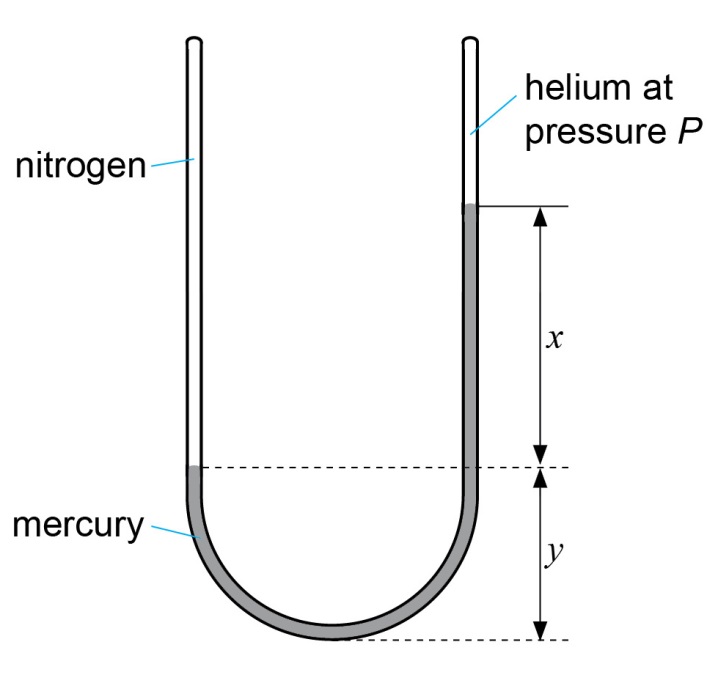 What is the pressure of the nitrogen?What is the pressure of the nitrogen?What is the pressure of the nitrogen?What is the pressure of the nitrogen? A Appp B Bxρgxρgxρg C Cp - xρgp - xρgp - xρg D Dp + xρgp + xρgp + xρgYour answer Your answer Your answer Your answer 43An airgun pellet, mass m and specific heat capacity c, hits a steel plate at speed v.During the impact, 50% of the pellet’s kinetic energy is converted to thermal energy in the pellet.What is the rise in temperature of the pellet?ABCDYour answer 44A diffraction grating is lit by a parallel beam of light from a gas discharge tube which emits monochromatic light.Which of the following will increase the spacing between the bright points in the interference pattern produced on a screen at distance d from the grating?A diffraction grating is lit by a parallel beam of light from a gas discharge tube which emits monochromatic light.Which of the following will increase the spacing between the bright points in the interference pattern produced on a screen at distance d from the grating?A diffraction grating is lit by a parallel beam of light from a gas discharge tube which emits monochromatic light.Which of the following will increase the spacing between the bright points in the interference pattern produced on a screen at distance d from the grating?A diffraction grating is lit by a parallel beam of light from a gas discharge tube which emits monochromatic light.Which of the following will increase the spacing between the bright points in the interference pattern produced on a screen at distance d from the grating?Using a diffraction grating with fewer lines per mm	Increasing the potential difference applied to the discharge tubeIncrease distance d.Using a diffraction grating with fewer lines per mm	Increasing the potential difference applied to the discharge tubeIncrease distance d.Using a diffraction grating with fewer lines per mm	Increasing the potential difference applied to the discharge tubeIncrease distance d.Using a diffraction grating with fewer lines per mm	Increasing the potential difference applied to the discharge tubeIncrease distance d.A1, 2 and 3 are correct 1, 2 and 3 are correct 1, 2 and 3 are correct BOnly 1 and 2 are correct Only 1 and 2 are correct Only 1 and 2 are correct COnly 2 and 3 are correct Only 2 and 3 are correct Only 2 and 3 are correct DOnly 3 is correctOnly 3 is correctOnly 3 is correctYour answer Your answer Your answer Your answer 1The temperature of a body at 100°C is increased by Δθ as measured on the Celsius scale.How is this temperature change expressed on the Kelvin scale?The temperature of a body at 100°C is increased by Δθ as measured on the Celsius scale.How is this temperature change expressed on the Kelvin scale?The temperature of a body at 100°C is increased by Δθ as measured on the Celsius scale.How is this temperature change expressed on the Kelvin scale?The temperature of a body at 100°C is increased by Δθ as measured on the Celsius scale.How is this temperature change expressed on the Kelvin scale?AAΔθΔθΔθBBΔθ + 273Δθ + 273Δθ + 273CCΔθ – 273Δθ – 273Δθ – 273DDΔθ + 373Δθ + 373Δθ + 373Your answer       Your answer       Your answer       Your answer       2Two metal spheres of different radii are in continuous thermal contact in a vacuum as shown.Two metal spheres of different radii are in continuous thermal contact in a vacuum as shown.Two metal spheres of different radii are in continuous thermal contact in a vacuum as shown.Two metal spheres of different radii are in continuous thermal contact in a vacuum as shown.Which statement must be correct?Which statement must be correct?Which statement must be correct?Which statement must be correct?AAEach sphere has the same internal energy.Each sphere has the same internal energy.Each sphere has the same internal energy.BBThere is no net transfer of thermal energy between the spheres.There is no net transfer of thermal energy between the spheres.There is no net transfer of thermal energy between the spheres.CCBoth spheres radiate electromagnetic energy at the same rate.Both spheres radiate electromagnetic energy at the same rate.Both spheres radiate electromagnetic energy at the same rate.DDThe larger sphere has a greater mean internal energy per atom than the smaller sphere.The larger sphere has a greater mean internal energy per atom than the smaller sphere.The larger sphere has a greater mean internal energy per atom than the smaller sphere.Your answer Your answer Your answer Your answer 3A metal mass of 100 g is heated up in a Bunsen flame to 600 °C and then dropped into 0.4 kg of water. The temperature of the water rises from 20 °C to 40 °C. The system is completely thermally isolated. What is the value of the ratio   ?A metal mass of 100 g is heated up in a Bunsen flame to 600 °C and then dropped into 0.4 kg of water. The temperature of the water rises from 20 °C to 40 °C. The system is completely thermally isolated. What is the value of the ratio   ?AABBCCDDYour answer Your answer 4The temperature of water entering a heater is 12oC. The rate of flow of water through the heater is 3.6 x 102 cm3 min-1 and the output temperature of the water is 20oC. What is the power of the heater?(Density of water = 1000 kg m-3, specific heat capacity of water 4200 J kg-1 K-1)The temperature of water entering a heater is 12oC. The rate of flow of water through the heater is 3.6 x 102 cm3 min-1 and the output temperature of the water is 20oC. What is the power of the heater?(Density of water = 1000 kg m-3, specific heat capacity of water 4200 J kg-1 K-1)A0.20 kWB0.50 kWC12 kWD20 kWYour answer Your answer 5The graph shows the variation of temperature change Δθ with time t for 1 kg of a substance initially solid at room temperature. The substance is heated at a uniform rate of 2000 J min-1.The graph shows the variation of temperature change Δθ with time t for 1 kg of a substance initially solid at room temperature. The substance is heated at a uniform rate of 2000 J min-1.The graph shows the variation of temperature change Δθ with time t for 1 kg of a substance initially solid at room temperature. The substance is heated at a uniform rate of 2000 J min-1.What can be deduced from this graph?What can be deduced from this graph?What can be deduced from this graph?AAfter 4 min of heating, the substance is all liquid.After 4 min of heating, the substance is all liquid.After 4 min of heating, the substance is all liquid.BAfter 10 min of heating the substance is all gaseous.After 10 min of heating the substance is all gaseous.After 10 min of heating the substance is all gaseous.CThe specific heat capacity of the substance is greater when liquid than when solid.The specific heat capacity of the substance is greater when liquid than when solid.The specific heat capacity of the substance is greater when liquid than when solid.DThe specific latent heat of fusion of the substance is 6000 J kg-1The specific latent heat of fusion of the substance is 6000 J kg-1The specific latent heat of fusion of the substance is 6000 J kg-1Your answer Your answer Your answer 6A plastic bottle containing a litre of water at 20°C is placed inside a freezer, whose temperature is maintained at -18°C.The plastic bottle limits the transfer of energy to a mean value of 800 joule per minute for two hours and has negligible specific heat capacity.For water, the specific heat capacity is 4200 J kg-1K-1 and specific latent heat of fusion 3.3 x 104 J kg-1.What is the temperature of the water at the end of the two hours?A plastic bottle containing a litre of water at 20°C is placed inside a freezer, whose temperature is maintained at -18°C.The plastic bottle limits the transfer of energy to a mean value of 800 joule per minute for two hours and has negligible specific heat capacity.For water, the specific heat capacity is 4200 J kg-1K-1 and specific latent heat of fusion 3.3 x 104 J kg-1.What is the temperature of the water at the end of the two hours?A0°CB-0.36 °CC-3.0°CD-18 °CYour answer Your answer 7In a heating experiment, it was noted that the temperature of a liquid in a beaker rose at 4.0 K per minute just before it began to boil, and that 40 minutes later it had boiled away. For this liquid what is the numerical ratio of In a heating experiment, it was noted that the temperature of a liquid in a beaker rose at 4.0 K per minute just before it began to boil, and that 40 minutes later it had boiled away. For this liquid what is the numerical ratio of AABBCCDDYour answer Your answer 8Cooling water enters the heat exchanger in the turbine hall of a nuclear power station at 6°C and leaves at 14°C.The specific heat capacity of water 4200 J kg-1 K-1.If the rate of heat removal by the water is 6.72 x 109 J per minute, what is the rate of water flow?Cooling water enters the heat exchanger in the turbine hall of a nuclear power station at 6°C and leaves at 14°C.The specific heat capacity of water 4200 J kg-1 K-1.If the rate of heat removal by the water is 6.72 x 109 J per minute, what is the rate of water flow?Cooling water enters the heat exchanger in the turbine hall of a nuclear power station at 6°C and leaves at 14°C.The specific heat capacity of water 4200 J kg-1 K-1.If the rate of heat removal by the water is 6.72 x 109 J per minute, what is the rate of water flow?Cooling water enters the heat exchanger in the turbine hall of a nuclear power station at 6°C and leaves at 14°C.The specific heat capacity of water 4200 J kg-1 K-1.If the rate of heat removal by the water is 6.72 x 109 J per minute, what is the rate of water flow?Akg s-1kg s-1kg s-1Bkg s-1kg s-1kg s-1Ckg s-1kg s-1kg s-1Dkg s-1kg s-1kg s-1Your answer Your answer Your answer Your answer 9The graphs A – D  represent different relationships between variables in A level Physics. The dotted lines mark out equal intervals along the x- and y-axes.The graphs A – D  represent different relationships between variables in A level Physics. The dotted lines mark out equal intervals along the x- and y-axes.The graphs A – D  represent different relationships between variables in A level Physics. The dotted lines mark out equal intervals along the x- and y-axes.The graphs A – D  represent different relationships between variables in A level Physics. The dotted lines mark out equal intervals along the x- and y-axes.Which graph best represents the relationship between the variables x and y where:y is the pressure of a fixed mass of gas in a rigid containerx is the temperature of the gasWhich graph best represents the relationship between the variables x and y where:y is the pressure of a fixed mass of gas in a rigid containerx is the temperature of the gasWhich graph best represents the relationship between the variables x and y where:y is the pressure of a fixed mass of gas in a rigid containerx is the temperature of the gasWhich graph best represents the relationship between the variables x and y where:y is the pressure of a fixed mass of gas in a rigid containerx is the temperature of the gasAABBCCDDYour answer Your answer Your answer Your answer 10What is the approximate number of atoms in one cubic metre of an ideal gas at a temperature of 27°C and pressure of 1x105 Pa?What is the approximate number of atoms in one cubic metre of an ideal gas at a temperature of 27°C and pressure of 1x105 Pa?What is the approximate number of atoms in one cubic metre of an ideal gas at a temperature of 27°C and pressure of 1x105 Pa?What is the approximate number of atoms in one cubic metre of an ideal gas at a temperature of 27°C and pressure of 1x105 Pa?AA1 x 10211 x 10211 x 1021BB1 x 10221 x 10221 x 1022CC6 x 10236 x 10236 x 1023DD2 x 10252 x 10252 x 1025Your answer Your answer Your answer Your answer 11Here are some data about a volume of an ideal gas:volume  = 0.30 x 10-3 m3pressure = 0.30 MPatemperature = 30° CWhat is the number of particles in the volume of gas?Here are some data about a volume of an ideal gas:volume  = 0.30 x 10-3 m3pressure = 0.30 MPatemperature = 30° CWhat is the number of particles in the volume of gas?Here are some data about a volume of an ideal gas:volume  = 0.30 x 10-3 m3pressure = 0.30 MPatemperature = 30° CWhat is the number of particles in the volume of gas?Here are some data about a volume of an ideal gas:volume  = 0.30 x 10-3 m3pressure = 0.30 MPatemperature = 30° CWhat is the number of particles in the volume of gas?Here are some data about a volume of an ideal gas:volume  = 0.30 x 10-3 m3pressure = 0.30 MPatemperature = 30° CWhat is the number of particles in the volume of gas?A3.0 x 10193.0 x 10193.0 x 1019B2.2 x 10222.2 x 10222.2 x 1022C3.0 x 10233.0 x 10233.0 x 1023D2.2 x 10252.2 x 10252.2 x 1025Your answer Your answer Your answer Your answer Your answer 12The temperature of a fixed volume of an ideal gas is raised from 300 K to 330 K.Which of the following statements about the gas is/are true?The temperature of a fixed volume of an ideal gas is raised from 300 K to 330 K.Which of the following statements about the gas is/are true?1 The mean energy of the particles of the gas increases by 10%. 2 The mean square velocity of the particles of the gas increases by 10%.3 The number of collisions per second with the walls of the container increases by 10%.1 The mean energy of the particles of the gas increases by 10%. 2 The mean square velocity of the particles of the gas increases by 10%.3 The number of collisions per second with the walls of the container increases by 10%.AA1, 2, 3 are correct BBOnly 1 and 2 are correct CCOnly 2 and 3 are correct DDOnly 1 is correctYour answer Your answer 13Five molecules are moving with the speeds and directions shown.Five molecules are moving with the speeds and directions shown.Five molecules are moving with the speeds and directions shown.Five molecules are moving with the speeds and directions shown.Five molecules are moving with the speeds and directions shown.300 m s-1          100 m s-1          100 m s-1                 300 m s-1       500 m s-1300 m s-1          100 m s-1          100 m s-1                 300 m s-1       500 m s-1300 m s-1          100 m s-1          100 m s-1                 300 m s-1       500 m s-1300 m s-1          100 m s-1          100 m s-1                 300 m s-1       500 m s-1300 m s-1          100 m s-1          100 m s-1                 300 m s-1       500 m s-1What is the root mean square (r.m.s,) speed of these molecules?What is the root mean square (r.m.s,) speed of these molecules?What is the root mean square (r.m.s,) speed of these molecules?What is the root mean square (r.m.s,) speed of these molecules?What is the root mean square (r.m.s,) speed of these molecules?A100 m s-1          100 m s-1          100 m s-1          B224 m s-1 224 m s-1 224 m s-1 C300 m s-1          300 m s-1          300 m s-1          D500 m s-1          500 m s-1          500 m s-1          Your answer Your answer Your answer Your answer Your answer 14The pressure p of a gas occupying a volume V and containing N  molecules of gas of mass m and mean square speed is given by.The pressure p of a gas occupying a volume V and containing N  molecules of gas of mass m and mean square speed is given by.The pressure p of a gas occupying a volume V and containing N  molecules of gas of mass m and mean square speed is given by.The pressure p of a gas occupying a volume V and containing N  molecules of gas of mass m and mean square speed is given by.The pressure p of a gas occupying a volume V and containing N  molecules of gas of mass m and mean square speed is given by.The density of argon at a pressure of 1.00 x 105 Pa and at a temperature of 300 K is 1.60 kg m-3.What is the root mean square (r.m.s.) speed of argon molecules at this temperature?The density of argon at a pressure of 1.00 x 105 Pa and at a temperature of 300 K is 1.60 kg m-3.What is the root mean square (r.m.s.) speed of argon molecules at this temperature?The density of argon at a pressure of 1.00 x 105 Pa and at a temperature of 300 K is 1.60 kg m-3.What is the root mean square (r.m.s.) speed of argon molecules at this temperature?The density of argon at a pressure of 1.00 x 105 Pa and at a temperature of 300 K is 1.60 kg m-3.What is the root mean square (r.m.s.) speed of argon molecules at this temperature?The density of argon at a pressure of 1.00 x 105 Pa and at a temperature of 300 K is 1.60 kg m-3.What is the root mean square (r.m.s.) speed of argon molecules at this temperature?A216 m s-1216 m s-1216 m s-1B250 m s-1250 m s-1250 m s-1C306 m s-1306 m s-1306 m s-1D433 m s-1433 m s-1433 m s-1Your answer Your answer Your answer Your answer Your answer 15Which of the following are the appropriate units for angular velocity, ω?Which of the following are the appropriate units for angular velocity, ω?AAs-1BBm s-1CCkg m s-1DDrad m-1 s-1Your answer Your answer 16A satellite orbits the Earth in a circular orbit of at an altitude of 2.3 × 106 m above the ground.For the Earth, GM = 4.0 × 1014 N m2 kg-1 and r = 6.4 × 106 m.What is the angular velocity ω of the satellite?A satellite orbits the Earth in a circular orbit of at an altitude of 2.3 × 106 m above the ground.For the Earth, GM = 4.0 × 1014 N m2 kg-1 and r = 6.4 × 106 m.What is the angular velocity ω of the satellite?A satellite orbits the Earth in a circular orbit of at an altitude of 2.3 × 106 m above the ground.For the Earth, GM = 4.0 × 1014 N m2 kg-1 and r = 6.4 × 106 m.What is the angular velocity ω of the satellite?A satellite orbits the Earth in a circular orbit of at an altitude of 2.3 × 106 m above the ground.For the Earth, GM = 4.0 × 1014 N m2 kg-1 and r = 6.4 × 106 m.What is the angular velocity ω of the satellite?AA6.1 × 10-7 rad s-16.1 × 10-7 rad s-16.1 × 10-7 rad s-1BB3.3 × 10-5 rad s-13.3 × 10-5 rad s-13.3 × 10-5 rad s-1CC7.8 × 10-4 rad s-17.8 × 10-4 rad s-17.8 × 10-4 rad s-1DD5.7 × 10-3 rad s-15.7 × 10-3 rad s-15.7 × 10-3 rad s-1Your answer Your answer Your answer Your answer 17A satellite of mass m moves in a circular orbit at a speed v and a distance r from the centre of a planet of mass M.A satellite of mass m moves in a circular orbit at a speed v and a distance r from the centre of a planet of mass M.A satellite of mass m moves in a circular orbit at a speed v and a distance r from the centre of a planet of mass M.A satellite of mass m moves in a circular orbit at a speed v and a distance r from the centre of a planet of mass M.Which expression gives the total energy of the satellite?Which expression gives the total energy of the satellite?Which expression gives the total energy of the satellite?Which expression gives the total energy of the satellite?AABBCCDDYour answer Your answer Your answer Your answer 18If the sun takes 250 million years to complete one orbit around the centre of the milky way, what is the angular velocity of the milky way?If the sun takes 250 million years to complete one orbit around the centre of the milky way, what is the angular velocity of the milky way?If the sun takes 250 million years to complete one orbit around the centre of the milky way, what is the angular velocity of the milky way?If the sun takes 250 million years to complete one orbit around the centre of the milky way, what is the angular velocity of the milky way?If the sun takes 250 million years to complete one orbit around the centre of the milky way, what is the angular velocity of the milky way?A8 x 10 -16 rad s-18 x 10 -16 rad s-18 x 10 -16 rad s-1B3 x 10 -13 rad s-13 x 10 -13 rad s-13 x 10 -13 rad s-1C3 x 10-12 rad s-13 x 10-12 rad s-13 x 10-12 rad s-1D5 x 1016 rad s-15 x 1016 rad s-15 x 1016 rad s-1Your answer Your answer Your answer Your answer Your answer 19What is the centripetal acceleration of a bike travelling at a speed of 12 m s-1 around a track of radius 50m?What is the centripetal acceleration of a bike travelling at a speed of 12 m s-1 around a track of radius 50m?What is the centripetal acceleration of a bike travelling at a speed of 12 m s-1 around a track of radius 50m?What is the centripetal acceleration of a bike travelling at a speed of 12 m s-1 around a track of radius 50m?AA0.24 m s-20.24 m s-20.24 m s-2BB2.9 m s-22.9 m s-22.9 m s-2CC4.5 m s-24.5 m s-24.5 m s-2DD7200 m s-27200 m s-27200 m s-2Your answer Your answer Your answer Your answer 20A mass M oscillates in simple harmonic motion between two fixed supports.Frictional effects can be ignored. The maximum acceleration of the mass is a1.A mass M oscillates in simple harmonic motion between two fixed supports.Frictional effects can be ignored. The maximum acceleration of the mass is a1.A mass M oscillates in simple harmonic motion between two fixed supports.Frictional effects can be ignored. The maximum acceleration of the mass is a1.The mass is replaced with a mass of 4 M and the amplitude of the oscillation is doubled. The maximum acceleration of the mass in the revised system is a2.Which is the correct statement?The mass is replaced with a mass of 4 M and the amplitude of the oscillation is doubled. The maximum acceleration of the mass in the revised system is a2.Which is the correct statement?The mass is replaced with a mass of 4 M and the amplitude of the oscillation is doubled. The maximum acceleration of the mass in the revised system is a2.Which is the correct statement?Aa2 = 4a1Ba2 = 2a1Ca2 = a1Da2 = ½ a1Your answer Your answer Your answer 21The graph shows the way the potential energy of a body varies with its displacement from a point Z. The graph shows the way the potential energy of a body varies with its displacement from a point Z. The graph shows the way the potential energy of a body varies with its displacement from a point Z. The graph shows the way the potential energy of a body varies with its displacement from a point Z. The graph shows the way the potential energy of a body varies with its displacement from a point Z. Which feature of the graph means that the force on the body is directed towards Z?Which feature of the graph means that the force on the body is directed towards Z?Which feature of the graph means that the force on the body is directed towards Z?Which feature of the graph means that the force on the body is directed towards Z?Which feature of the graph means that the force on the body is directed towards Z?AThe graph is approximately linear for large displacements.The graph is approximately linear for large displacements.The graph is approximately linear for large displacements.BThe graph passes through the origin.The graph passes through the origin.The graph passes through the origin.CThe potential energy increases as the body moves further from Z.The potential energy increases as the body moves further from Z.The potential energy increases as the body moves further from Z.DThe value of potential energy, when not at Z, is always positive.The value of potential energy, when not at Z, is always positive.The value of potential energy, when not at Z, is always positive.Your answer Your answer Your answer Your answer Your answer 22The rise and fall of water in a harbour is simple harmonic. The depth varies between 1.0 m at low tide and 3.0 m at high tide. The time between successive low tides is twelve hours. The rise and fall of water in a harbour is simple harmonic. The depth varies between 1.0 m at low tide and 3.0 m at high tide. The time between successive low tides is twelve hours. The rise and fall of water in a harbour is simple harmonic. The depth varies between 1.0 m at low tide and 3.0 m at high tide. The time between successive low tides is twelve hours. The rise and fall of water in a harbour is simple harmonic. The depth varies between 1.0 m at low tide and 3.0 m at high tide. The time between successive low tides is twelve hours. The rise and fall of water in a harbour is simple harmonic. The depth varies between 1.0 m at low tide and 3.0 m at high tide. The time between successive low tides is twelve hours. A boat which requires a minimum water depth of 1.5 m approaches the harbour at low tide.How long must it wait before being able to enter the harbour.A boat which requires a minimum water depth of 1.5 m approaches the harbour at low tide.How long must it wait before being able to enter the harbour.A boat which requires a minimum water depth of 1.5 m approaches the harbour at low tide.How long must it wait before being able to enter the harbour.A boat which requires a minimum water depth of 1.5 m approaches the harbour at low tide.How long must it wait before being able to enter the harbour.A boat which requires a minimum water depth of 1.5 m approaches the harbour at low tide.How long must it wait before being able to enter the harbour.A1.0 hour1.0 hour1.0 hourB1.5 hours1.5 hours1.5 hoursC2.0 hours2.0 hours2.0 hoursD3.0 hours3.0 hours3.0 hoursYour answer Your answer Your answer Your answer Your answer 23In which of the following lists are all three quantities constant when a particle moves in undamped simple harmonic motion?In which of the following lists are all three quantities constant when a particle moves in undamped simple harmonic motion?In which of the following lists are all three quantities constant when a particle moves in undamped simple harmonic motion?In which of the following lists are all three quantities constant when a particle moves in undamped simple harmonic motion?In which of the following lists are all three quantities constant when a particle moves in undamped simple harmonic motion?In which of the following lists are all three quantities constant when a particle moves in undamped simple harmonic motion?In which of the following lists are all three quantities constant when a particle moves in undamped simple harmonic motion?Aaccelerationaccelerationforceforcetotal energyBamplitudeamplitudeforceforcekinetic energyCaccelerationaccelerationperiodperiodkinetic energyDamplitudeamplitudeperiodperiodtotal energyYour answer Your answer Your answer Your answer Your answer Your answer Your answer 24A mass hanging from a spring suspended from the ceiling is pulled down and released.The mass then oscillates vertically with simple harmonic motion, period T.The graph shows how the distance from the ceiling varies with time.A mass hanging from a spring suspended from the ceiling is pulled down and released.The mass then oscillates vertically with simple harmonic motion, period T.The graph shows how the distance from the ceiling varies with time.A mass hanging from a spring suspended from the ceiling is pulled down and released.The mass then oscillates vertically with simple harmonic motion, period T.The graph shows how the distance from the ceiling varies with time.A mass hanging from a spring suspended from the ceiling is pulled down and released.The mass then oscillates vertically with simple harmonic motion, period T.The graph shows how the distance from the ceiling varies with time.A mass hanging from a spring suspended from the ceiling is pulled down and released.The mass then oscillates vertically with simple harmonic motion, period T.The graph shows how the distance from the ceiling varies with time.What can be deduced from this graph?What can be deduced from this graph?What can be deduced from this graph?What can be deduced from this graph?What can be deduced from this graph?AThe amplitude of the oscillation is 70 cm.The amplitude of the oscillation is 70 cm.The amplitude of the oscillation is 70 cm.BThe kinetic energy is maximum at The kinetic energy is maximum at The kinetic energy is maximum at CThe restoring force on the mass increases between t = 0 and The restoring force on the mass increases between t = 0 and The restoring force on the mass increases between t = 0 and DThe speed is maximum at The speed is maximum at The speed is maximum at Your answer Your answer Your answer Your answer Your answer 25Two point masses m1 and m2 are a distance r apart.What is the magnitude of the gravitational field strength caused by m1 at m2?Two point masses m1 and m2 are a distance r apart.What is the magnitude of the gravitational field strength caused by m1 at m2?Two point masses m1 and m2 are a distance r apart.What is the magnitude of the gravitational field strength caused by m1 at m2?Two point masses m1 and m2 are a distance r apart.What is the magnitude of the gravitational field strength caused by m1 at m2?Two point masses m1 and m2 are a distance r apart.What is the magnitude of the gravitational field strength caused by m1 at m2?ABCDYour answer Your answer Your answer Your answer Your answer 26A communications satellite which takes 24 hours to orbit the Earth is replaced by a new satellite which has twice the mass of the old one.The new satellite also has an orbit time of 24 hours.What is the value of   ?A communications satellite which takes 24 hours to orbit the Earth is replaced by a new satellite which has twice the mass of the old one.The new satellite also has an orbit time of 24 hours.What is the value of   ?A communications satellite which takes 24 hours to orbit the Earth is replaced by a new satellite which has twice the mass of the old one.The new satellite also has an orbit time of 24 hours.What is the value of   ?A communications satellite which takes 24 hours to orbit the Earth is replaced by a new satellite which has twice the mass of the old one.The new satellite also has an orbit time of 24 hours.What is the value of   ?A communications satellite which takes 24 hours to orbit the Earth is replaced by a new satellite which has twice the mass of the old one.The new satellite also has an orbit time of 24 hours.What is the value of   ?ABCDYour answer Your answer Your answer Your answer Your answer 27The ratio of masses M Earth / M Mars ≈ 10  and the ratio of radii R Earth / R Mars ≈ 2.What is the best estimate of the ratio of gravitational fields at the surface of the two bodies g Earth / g Mars?The ratio of masses M Earth / M Mars ≈ 10  and the ratio of radii R Earth / R Mars ≈ 2.What is the best estimate of the ratio of gravitational fields at the surface of the two bodies g Earth / g Mars?The ratio of masses M Earth / M Mars ≈ 10  and the ratio of radii R Earth / R Mars ≈ 2.What is the best estimate of the ratio of gravitational fields at the surface of the two bodies g Earth / g Mars?A1B3C4D5Your answer Your answer Your answer 28The ratio of masses M Earth / M Mars ≈ 10  and the ratio of radii R Earth / R Mars ≈ 2.What is the best estimate of the ratio of gravitational potentials at the surface of the two bodies VEarth / VMars ?The ratio of masses M Earth / M Mars ≈ 10  and the ratio of radii R Earth / R Mars ≈ 2.What is the best estimate of the ratio of gravitational potentials at the surface of the two bodies VEarth / VMars ?The ratio of masses M Earth / M Mars ≈ 10  and the ratio of radii R Earth / R Mars ≈ 2.What is the best estimate of the ratio of gravitational potentials at the surface of the two bodies VEarth / VMars ?The ratio of masses M Earth / M Mars ≈ 10  and the ratio of radii R Earth / R Mars ≈ 2.What is the best estimate of the ratio of gravitational potentials at the surface of the two bodies VEarth / VMars ?The ratio of masses M Earth / M Mars ≈ 10  and the ratio of radii R Earth / R Mars ≈ 2.What is the best estimate of the ratio of gravitational potentials at the surface of the two bodies VEarth / VMars ?A111B333C444D555Your answer Your answer Your answer Your answer Your answer 29The gravitational neutral point N between the Earth and the Moon is the position where gtotal for the two bodies is zero. N is a distance R1 from centre of the Earth and R2 from centre of the Moon.The gravitational neutral point N between the Earth and the Moon is the position where gtotal for the two bodies is zero. N is a distance R1 from centre of the Earth and R2 from centre of the Moon.Which of the following statements is/are true?Which of the following statements is/are true?1  The  ratio R1 / R2 = √(MEarth / MMoon)2  At N two gravitational attractions act on a body but they are equal and opposite 3  At N, 1  The  ratio R1 / R2 = √(MEarth / MMoon)2  At N two gravitational attractions act on a body but they are equal and opposite 3  At N, A1, 2 and 3 are correct BOnly 1 and 2 are correct COnly 2 and 3 are correct DOnly 1 is correctYour answer Your answer 30The gravitational neutral point N between the Earth and the Moon is the position where gtotal for the two bodies is zero. N is a distance R1 from centre of the Earth and R2 from centre of the Moon.The ratio of masses M Earth / M Moon ≈  80 .The gravitational neutral point N between the Earth and the Moon is the position where gtotal for the two bodies is zero. N is a distance R1 from centre of the Earth and R2 from centre of the Moon.The ratio of masses M Earth / M Moon ≈  80 .The gravitational neutral point N between the Earth and the Moon is the position where gtotal for the two bodies is zero. N is a distance R1 from centre of the Earth and R2 from centre of the Moon.The ratio of masses M Earth / M Moon ≈  80 .The gravitational neutral point N between the Earth and the Moon is the position where gtotal for the two bodies is zero. N is a distance R1 from centre of the Earth and R2 from centre of the Moon.The ratio of masses M Earth / M Moon ≈  80 .The gravitational neutral point N between the Earth and the Moon is the position where gtotal for the two bodies is zero. N is a distance R1 from centre of the Earth and R2 from centre of the Moon.The ratio of masses M Earth / M Moon ≈  80 .What is the correct value of the ratio R1/R2What is the correct value of the ratio R1/R2What is the correct value of the ratio R1/R2What is the correct value of the ratio R1/R2What is the correct value of the ratio R1/R2A1/1/1/BC808080D802802802Your answer Your answer Your answer Your answer Your answer 31The diagrams below show four possible diagrams of the equipotentials near an isolated star.In each diagram, the difference in gravitational potentials between adjacent equipotentials is the same.Which is correct?Your answer 32Two stars have identical luminosity but differing surface temperatures.Star A has a surface temperature of 4000 C whilst star B has a surface temperature of 5000 C.Star B has a radius of 5.0 x 105 m.What is the radius of star A?Two stars have identical luminosity but differing surface temperatures.Star A has a surface temperature of 4000 C whilst star B has a surface temperature of 5000 C.Star B has a radius of 5.0 x 105 m.What is the radius of star A?Two stars have identical luminosity but differing surface temperatures.Star A has a surface temperature of 4000 C whilst star B has a surface temperature of 5000 C.Star B has a radius of 5.0 x 105 m.What is the radius of star A?A7.8 x 105 mB6.3 x 105 mC4.0 x 105 mD3.2 x 105 mYour answer Your answer Your answer 33When light from a star is passed through a diffraction grating it forms a spectrum.Which of the following statements is/are correct?When light from a star is passed through a diffraction grating it forms a spectrum.Which of the following statements is/are correct?When light from a star is passed through a diffraction grating it forms a spectrum.Which of the following statements is/are correct?When light from a star is passed through a diffraction grating it forms a spectrum.Which of the following statements is/are correct?1  The sun creates a continuous spectrum of visible light.2  Visible light received from the sun has dark lines across its spectrum which correspond to the absorption of certain wavelengths by atoms in the Earth’s atmosphere. 3  The photons in the emission spectrum are formed when electrons are moved from a lower energy level to a higher energy level within the atom.1  The sun creates a continuous spectrum of visible light.2  Visible light received from the sun has dark lines across its spectrum which correspond to the absorption of certain wavelengths by atoms in the Earth’s atmosphere. 3  The photons in the emission spectrum are formed when electrons are moved from a lower energy level to a higher energy level within the atom.1  The sun creates a continuous spectrum of visible light.2  Visible light received from the sun has dark lines across its spectrum which correspond to the absorption of certain wavelengths by atoms in the Earth’s atmosphere. 3  The photons in the emission spectrum are formed when electrons are moved from a lower energy level to a higher energy level within the atom.1  The sun creates a continuous spectrum of visible light.2  Visible light received from the sun has dark lines across its spectrum which correspond to the absorption of certain wavelengths by atoms in the Earth’s atmosphere. 3  The photons in the emission spectrum are formed when electrons are moved from a lower energy level to a higher energy level within the atom.A1, 2 and 3 are correct 1, 2 and 3 are correct 1, 2 and 3 are correct BOnly 1 and 2 are correct Only 1 and 2 are correct Only 1 and 2 are correct COnly 2 and 3 are correct Only 2 and 3 are correct Only 2 and 3 are correct DOnly 1 is correctOnly 1 is correctOnly 1 is correctYour answer Your answer Your answer Your answer 34A diffraction grating which has 830 lines mm-1 is illuminated with light of wavelength 530 nm.A diffraction grating which has 830 lines mm-1 is illuminated with light of wavelength 530 nm.What is the angle θ  of the second-order diffraction maximum shown in the diagram expressed to two significant figures? What is the angle θ  of the second-order diffraction maximum shown in the diagram expressed to two significant figures? A0.46 radBradC26 radD62 radYour answer Your answer 35A diffraction grating is ruled with 600 lines per mm.When monochromatic light falls normally on the grating, the first-order diffracted beams are observed on the far side of the grating, each making an angle of 15° with the normal to the grating.What is the frequency of the light?A diffraction grating is ruled with 600 lines per mm.When monochromatic light falls normally on the grating, the first-order diffracted beams are observed on the far side of the grating, each making an angle of 15° with the normal to the grating.What is the frequency of the light?A diffraction grating is ruled with 600 lines per mm.When monochromatic light falls normally on the grating, the first-order diffracted beams are observed on the far side of the grating, each making an angle of 15° with the normal to the grating.What is the frequency of the light?A diffraction grating is ruled with 600 lines per mm.When monochromatic light falls normally on the grating, the first-order diffracted beams are observed on the far side of the grating, each making an angle of 15° with the normal to the grating.What is the frequency of the light?A1.2 x 1013 Hz1.2 x 1013 Hz1.2 x 1013 HzB4.7 x 1013 Hz 4.7 x 1013 Hz 4.7 x 1013 Hz C3.6 x 1014 Hz3.6 x 1014 Hz3.6 x 1014 HzD7.0 x 1014 Hz7.0 x 1014 Hz7.0 x 1014 HzYour answer Your answer Your answer Your answer 36Which of the following observations support the origin of the Universe in a ‘hot big bang’?Which of the following observations support the origin of the Universe in a ‘hot big bang’?Which of the following observations support the origin of the Universe in a ‘hot big bang’?Which of the following observations support the origin of the Universe in a ‘hot big bang’?Which of the following observations support the origin of the Universe in a ‘hot big bang’?1 	Cosmological redshift as shown by Hubble’s Law2	Cosmic microwave background radiation comes from all directions in space3	Cosmic radiation detected contains neutrinos from distant supernovae1 	Cosmological redshift as shown by Hubble’s Law2	Cosmic microwave background radiation comes from all directions in space3	Cosmic radiation detected contains neutrinos from distant supernovae1 	Cosmological redshift as shown by Hubble’s Law2	Cosmic microwave background radiation comes from all directions in space3	Cosmic radiation detected contains neutrinos from distant supernovae1 	Cosmological redshift as shown by Hubble’s Law2	Cosmic microwave background radiation comes from all directions in space3	Cosmic radiation detected contains neutrinos from distant supernovae1 	Cosmological redshift as shown by Hubble’s Law2	Cosmic microwave background radiation comes from all directions in space3	Cosmic radiation detected contains neutrinos from distant supernovaeA1, 2 and 3 are correct 1, 2 and 3 are correct 1, 2 and 3 are correct BOnly 1 and 2 are correct Only 1 and 2 are correct Only 1 and 2 are correct COnly 2 and 3 are correct Only 2 and 3 are correct Only 2 and 3 are correct DOnly 1 is correctOnly 1 is correctOnly 1 is correctYour answer Your answer Your answer Your answer Your answer 37Which of the following sequences is correct for the distances to be in descending order of magnitude?Which of the following sequences is correct for the distances to be in descending order of magnitude?Aastronomical unit / light-year / parsec Bastronomical unit/ parsec / light-yearCparsec / light-year / astronomical unit Dlight-year / astronomical unit / parsecYour answer Your answer 38What is the distance in light-years from the Earth to a star that makes a parallax angle of 2.0 arcseconds?What is the distance in light-years from the Earth to a star that makes a parallax angle of 2.0 arcseconds?A0.15 light-yearB0.63 light-yearC1.6 light-yearD6.5 light-yearYour answer Your answer 39Which of the following observations demonstrate Doppler shift.Which of the following observations demonstrate Doppler shift.Which of the following observations demonstrate Doppler shift.Which of the following observations demonstrate Doppler shift.The sound of a train approaching an observer at high speed will be at a higher frequency than the sound of the train travelling away from the observer.	The frequency of the wave remains constant, but the wavelength observed is either reduced or extended depending on whether the object is travelling towards or away from the observer.Light emitted from an object travelling at high speed relative to an observer will appear to travel at a speed greater than the speed of light.The sound of a train approaching an observer at high speed will be at a higher frequency than the sound of the train travelling away from the observer.	The frequency of the wave remains constant, but the wavelength observed is either reduced or extended depending on whether the object is travelling towards or away from the observer.Light emitted from an object travelling at high speed relative to an observer will appear to travel at a speed greater than the speed of light.The sound of a train approaching an observer at high speed will be at a higher frequency than the sound of the train travelling away from the observer.	The frequency of the wave remains constant, but the wavelength observed is either reduced or extended depending on whether the object is travelling towards or away from the observer.Light emitted from an object travelling at high speed relative to an observer will appear to travel at a speed greater than the speed of light.The sound of a train approaching an observer at high speed will be at a higher frequency than the sound of the train travelling away from the observer.	The frequency of the wave remains constant, but the wavelength observed is either reduced or extended depending on whether the object is travelling towards or away from the observer.Light emitted from an object travelling at high speed relative to an observer will appear to travel at a speed greater than the speed of light.A1, 2 and 3 are correct 1, 2 and 3 are correct 1, 2 and 3 are correct BOnly 1 and 2 are correct Only 1 and 2 are correct Only 1 and 2 are correct COnly 2 and 3 are correct Only 2 and 3 are correct Only 2 and 3 are correct DOnly 1 is correctOnly 1 is correctOnly 1 is correctYour answer Your answer Your answer Your answer 40Radio waves emitted by a particular pulsar are expected to have a frequency of 500 MHz. The actual frequency of the radio waves received is 400 Hz less. How fast is this pulsar moving relative to the observer?Radio waves emitted by a particular pulsar are expected to have a frequency of 500 MHz. The actual frequency of the radio waves received is 400 Hz less. How fast is this pulsar moving relative to the observer?Radio waves emitted by a particular pulsar are expected to have a frequency of 500 MHz. The actual frequency of the radio waves received is 400 Hz less. How fast is this pulsar moving relative to the observer?Radio waves emitted by a particular pulsar are expected to have a frequency of 500 MHz. The actual frequency of the radio waves received is 400 Hz less. How fast is this pulsar moving relative to the observer?A240 ms-1240 ms-1240 ms-1B670 ms-1670 ms-1670 ms-1C3.8 x 105 ms-13.8 x 105 ms-13.8 x 105 ms-1D2.4 x 108 ms-12.4 x 108 ms-12.4 x 108 ms-1Your answer Your answer Your answer Your answer 41The acceleration of free fall on the surface of the Earth is about six times its value on the surface of the Moon.The mean density of the Earth is about  times the mean density of the Moon.Using this data, what is the best value for the ratio of the radius of the Earth to the radius of the Moon?The acceleration of free fall on the surface of the Earth is about six times its value on the surface of the Moon.The mean density of the Earth is about  times the mean density of the Moon.Using this data, what is the best value for the ratio of the radius of the Earth to the radius of the Moon?The acceleration of free fall on the surface of the Earth is about six times its value on the surface of the Moon.The mean density of the Earth is about  times the mean density of the Moon.Using this data, what is the best value for the ratio of the radius of the Earth to the radius of the Moon?The acceleration of free fall on the surface of the Earth is about six times its value on the surface of the Moon.The mean density of the Earth is about  times the mean density of the Moon.Using this data, what is the best value for the ratio of the radius of the Earth to the radius of the Moon?A1.91.91.9B3.23.23.2C3.63.63.6D101010Your answer Your answer Your answer Your answer 42A sealed U-tube contains nitrogen in one arm, and helium at pressure p in the other arm.The gases are separated by mercury of density ρ , with dimensions x and y as shown on the diagram.A sealed U-tube contains nitrogen in one arm, and helium at pressure p in the other arm.The gases are separated by mercury of density ρ , with dimensions x and y as shown on the diagram.A sealed U-tube contains nitrogen in one arm, and helium at pressure p in the other arm.The gases are separated by mercury of density ρ , with dimensions x and y as shown on the diagram.A sealed U-tube contains nitrogen in one arm, and helium at pressure p in the other arm.The gases are separated by mercury of density ρ , with dimensions x and y as shown on the diagram.What is the pressure of the nitrogen?What is the pressure of the nitrogen?What is the pressure of the nitrogen?What is the pressure of the nitrogen? A Appp B Bxρgxρgxρg C Cp - xρgp - xρgp - xρg D Dp + xρgp + xρgp + xρgYour answer Your answer Your answer Your answer 43An airgun pellet, mass m and specific heat capacity c, hits a steel plate at speed v.During the impact, 50% of the pellet’s kinetic energy is converted to thermal energy in the pellet.What is the rise in temperature of the pellet?An airgun pellet, mass m and specific heat capacity c, hits a steel plate at speed v.During the impact, 50% of the pellet’s kinetic energy is converted to thermal energy in the pellet.What is the rise in temperature of the pellet?AABBCCDDYour answer Your answer 44A diffraction grating is lit by a parallel beam of light from a gas discharge tube which emits monochromatic light.Which of the following will increase the spacing between the bright points in the interference pattern produced on a screen at distance d from the grating?A diffraction grating is lit by a parallel beam of light from a gas discharge tube which emits monochromatic light.Which of the following will increase the spacing between the bright points in the interference pattern produced on a screen at distance d from the grating?A diffraction grating is lit by a parallel beam of light from a gas discharge tube which emits monochromatic light.Which of the following will increase the spacing between the bright points in the interference pattern produced on a screen at distance d from the grating?A diffraction grating is lit by a parallel beam of light from a gas discharge tube which emits monochromatic light.Which of the following will increase the spacing between the bright points in the interference pattern produced on a screen at distance d from the grating?Using a diffraction grating with fewer lines per mm	Increasing the potential difference applied to the discharge tubeIncrease distance d.Using a diffraction grating with fewer lines per mm	Increasing the potential difference applied to the discharge tubeIncrease distance d.Using a diffraction grating with fewer lines per mm	Increasing the potential difference applied to the discharge tubeIncrease distance d.Using a diffraction grating with fewer lines per mm	Increasing the potential difference applied to the discharge tubeIncrease distance d.A1, 2 and 3 are correct 1, 2 and 3 are correct 1, 2 and 3 are correct BOnly 1 and 2 are correct Only 1 and 2 are correct Only 1 and 2 are correct COnly 2 and 3 are correct Only 2 and 3 are correct Only 2 and 3 are correct DOnly 3 is correctOnly 3 is correctOnly 3 is correctYour answer Your answer Your answer Your answer 